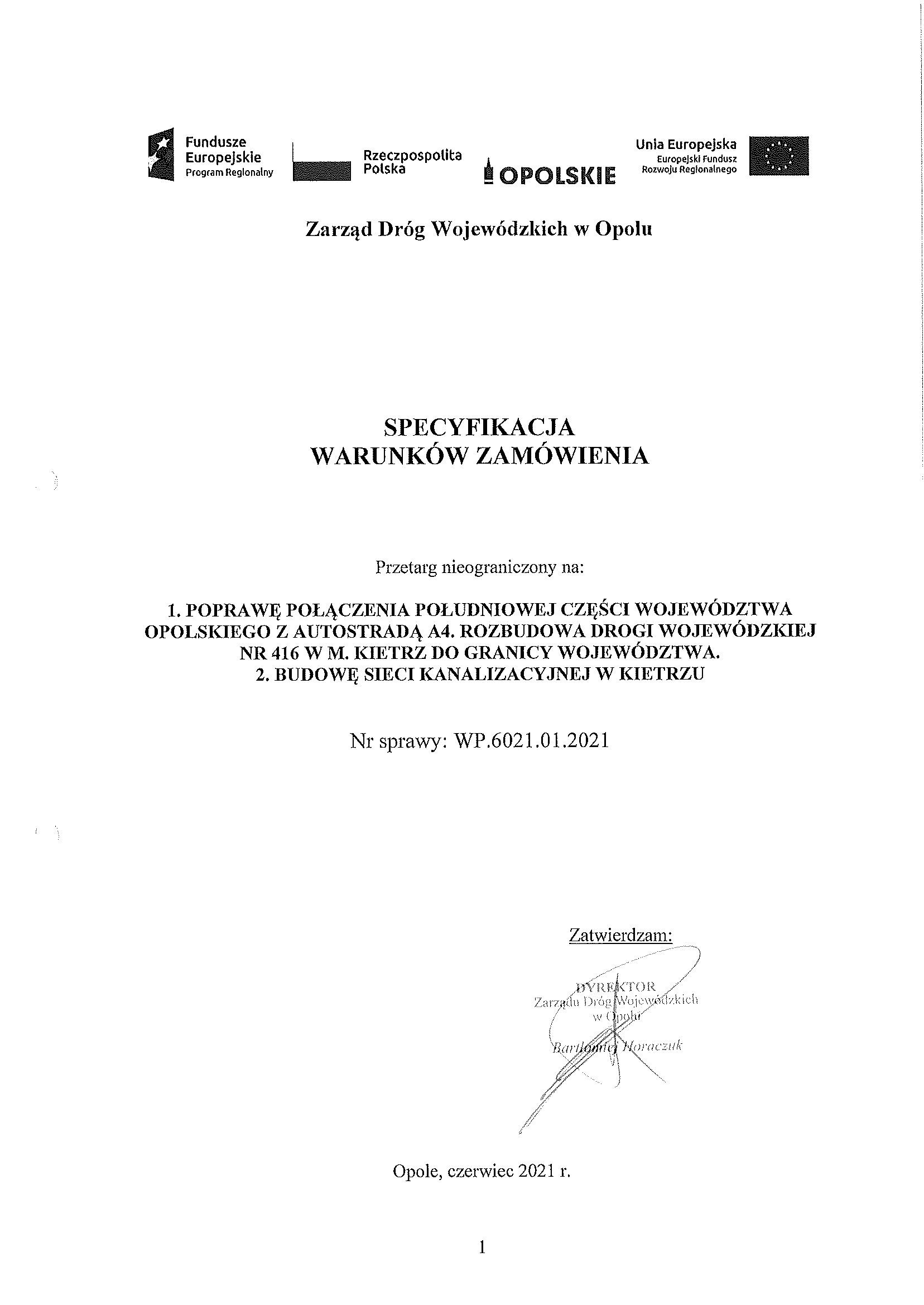 SPECYFIKACJA WARUNKÓW ZAMÓWIENIA1. Zamawiający:1) Województwo Opolskie, ul. Piastowska 14, 45-082 Opole w imieniu którego działa na podstawie pełnomocnictwa:Zarząd Dróg Wojewódzkich w Opolu, ul. Oleska 127, 45-231 Opole,tel. 77 459 18 00, fax. 77 458 13 52,e-mail: przetargi@zdw.opole.pl, adres strony internetowej: www.bip.zdw.opole.pl2) Gmina Kietrz, ul. 3 Maja 1, 48-130 Kietrz,tel. centrala 77 485 43 56–58, tel. sekretariat 77 485 45 04, fax 77 485 43 59,e-mail: sekretariat@kietrz.pl, adres strony internetowej: www.kietrz.pl, www.bip.kietrz.pl.Zarząd Dróg Wojewódzkich w Opolu jest umocowany do przeprowadzenia postępowania o zamówienie publiczne w imieniu i na rzecz zamawiających wspólnie realizujących zamówienie czyli własnym oraz Gminy Kietrz.Prowadzący postępowanie:Zarząd Dróg Wojewódzkich w Opolu, ul. Oleska 127, 45-231 Opole jako pełnomocnik przeprowadza postępowanie w imieniu i na rzecz wszystkich zamawiających zgodnie z art. 38 ust. 1 ustawy Prawo zamówień publicznych zwany dalej „zamawiającym”, ogłasza przetarg nieograniczony na:„1. Poprawę połączenia południowej części Województwa Opolskiego z autostradą A4.Rozbudowa drogi wojewódzkiej nr 416 w m. Kietrz do granicy województwa.2. Budowę sieci kanalizacyjnej w Kietrzu”2. Postępowanie o udzielenie zamówienia publicznego prowadzone jest w trybie przetargu nieograniczonego na podstawie art. 132 ustawy z dnia 11 września 2019 r. Prawo zamówień publicznych (Dz. U. z 2021 r., poz. 1129 – tekst jednolity) zwanej dalej ustawą Prawo zamówień publicznych lub ustawą Pzp.Zamówienie będzie realizowane zgodnie z powszechnie obowiązującymi przepisami prawa, w tym w szczególności: ustawą z dnia 7 lipca 1994 r. Prawo budowlane (Dz. U. z 2020 r., poz. 1333 – tekst jednolity z późn. zm.), w zakresie nieuregulowanym w ustawie Prawo zamówień publicznych ustawą z dnia 23 kwietnia 1964 r. Kodeks cywilny (Dz. U. z 2020 r., poz. 1740 – tekst jednolity z późn. zm.).STRONA INTERNETOWA PROWADZONEGO POSTĘPOWANIA.Postępowanie o udzielenie zamówienia prowadzone będzie przy użyciu Platformy zakupowej https://platformazakupowa.pl, zwanej dalej „platformą” lub poprzez adres profilu nabywcy: https://platformazakupowa.pl/pn/zdw_opole.Zmiany i wyjaśnienia treści SWZ oraz inne dokumenty zamówienia bezpośrednio związane z postępowaniem o udzielenie zamówienia dostępne będą na stronie https://platformazakupowa.pl, zwanej dalej „platformą” lub poprzez adres profilu nabywcy: https://platformazakupowa.pl/pn/zdw_opole.Komunikacja między zamawiającym a wykonawcami w niniejszym postępowaniu odbywa się zgodnie z art. 61 ust. 1 ustawy Prawo zamówień publicznych przy użyciu Platformy zakupowej: https://platformazakupowa.pl, zwanej dalej „platformą” lub poprzez adres profilu nabywcy: https://platformazakupowa.pl/pn/zdw_opole.Ilekroć w specyfikacji  warunków zamówienia lub w przepisach o zamówieniach publicznych mowa jest o stronie internetowej należy przez to rozumieć także platformę. Szczegółowe informacje dotyczące komunikacji w niniejszym postępowaniu zostały określone w punkcie 7 niniejszej SWZ.Postępowanie, którego dotyczy niniejszy dokument oznaczone jest znakiem (numerem referencyjnym) WP.6021.01.2021. Wykonawcy powinni we wszystkich kontaktach z zamawiającym powoływać się na wyżej podane oznaczenie lub jego nazwę.Zamawiający będzie stosował procedurę, o której mowa w art. 139 ust. 1 ustawy Prawo zamówień publicznych (tj. tzw. procedurę odwróconą).W pierwszej kolejności zamawiający dokona badania i oceny ofert, a następnie dokona kwalifikacji podmiotowej wykonawcy, którego oferta została najwyżej oceniona, w zakresie braku podstaw wykluczenia oraz spełniania warunków udziału w postępowaniu.2.1 Zastosowanie procedury, o której mowa w art. 139 ust. 1 ustawy Prawo zamówień publicznych nie zwalnia wykonawców z obowiązku złożenia wraz z ofertą oświadczenia, o którym mowa w punkcie 5.2 SWZ.2.2 Jeżeli wobec wykonawcy, którego oferta została najwyżej oceniona zachodzą podstawy wykluczenia, wykonawca ten nie spełnia warunków udziału w postępowaniu, nie składa podmiotowych środków dowodowych lub oświadczenia, o którym mowa w punkcie 5.2 SWZ potwierdzających brak podstaw do wykluczenia lub spełnienia warunków udziału w postępowaniu, zamawiający dokona ponownego badania i oceny ofert pozostałych wykonawców, a następnie dokona kwalifikacji podmiotowej wykonawcy, którego oferta zostanie najwyżej oceniona, w zakresie braku podstaw wykluczenia oraz spełnienia warunków udziału w postępowaniu.2.3 Zamawiający kontynuuje procedurę, o której mowa w punkcie 2.2 powyżej do momentu wyboru najkorzystniejszej oferty albo unieważnienia postępowania o udzielenie zamówienia.3. ŹRÓDŁA FINANSOWANIA.Zadanie nr 1 – zamówienie finansowane jest ze środków będących w dyspozycji Zarządu Dróg Wojewódzkich w Opolu. Zamówienie współfinansowane z Unii Europejskiej ze środków Europejskiego Funduszu Rozwoju Regionalnego w ramach Regionalnego Programu Operacyjnego Województwa Opolskiego na lata 2014-2020.Zadanie nr 2 – zamówienie finansowane jest ze środków będących w dyspozycji Gminy Kietrz. Zamówienie współfinansowane z Unii Europejskiej ze środków Europejskiego Funduszu Rozwoju Regionalnego w ramach Regionalnego Programu Operacyjnego Województwa Opolskiego na lata 2014-2020.Zamawiający przewiduje możliwość unieważnienia postępowania o udzielenie zamówienia na podstawie art. 257 ustawy Prawo zamówień publicznych jeżeli środki publiczne, które zamawiający zamierzał przeznaczyć na sfinansowanie całości lub części zamówienia, nie zostaną mu przyznane.4. O udzielenie zamówienia mogą ubiegać się wykonawcy, którzy:a) nie podlegają wykluczeniu,b) spełniają poniższe warunki udziału w postępowaniu dotyczące:4.1. ZDOLNOŚĆ DO WYSTĘPOWANIA W OBROCIE GOSPODARCZYMZamawiający odstępuje od określenia warunku w tym zakresie.4.2. UPRAWNIENIA DO PROWADZENIA OKREŚLONEJ DZIAŁALNOŚCI GOSPODARCZEJ LUB ZAWODOWEJ, O ILE WYNIKA TO Z ODRĘBNYCH PRZEPISÓW.Zamawiający odstępuje od określenia warunku w tym zakresie.4.3. SYTUACJI EKONOMICZNEJ LUB FINANSOWEJ.Wykonawca spełni warunek jeżeli wykaże:a) średni roczny przychód za ostatnie trzy lata obrotowe, a jeżeli okres prowadzenia działalności jest krótszy, za ten okres (na podstawie „Rachunku zysków i strat” pozycja „Przychód netto ze sprzedaży produktów, towarów i materiałów” lub „Przychód netto ze sprzedaży i zrównane z nimi”) w wysokości nie mniejszej niż 15.000.000,00 PLN.Wykonawcy wspólnie ubiegający się o udzielenie niniejszego zamówienia muszą wykazać, że łącznie spełniają powyższy warunek,b) posiada środki finansowe lub zdolność kredytową w wysokości nie mniejszej niż 1.000.000,00 PLN.Wartości podane w dokumentach w walutach innych niż wskazane powyżej wykonawca przeliczy:– dla przychodu – według średniego kursu NBP na dzień zakończenia roku obrotowego,– dla posiadanych środków finansowych/zdolności kredytowej – według średniego kursu NBP na dzień wystawienia dokumentu.Wykonawcy wspólnie ubiegający się o udzielenie niniejszego zamówienia muszą wykazać, że łącznie spełniają powyższy warunek.4.4. ZDOLNOŚCI TECHNICZNEJ LUB ZAWODOWEJ.4.4.1. Wykonawca spełni warunek jeżeli wykaże, że wykonał (zakończył) w okresie ostatnich 7 lat przed upływem terminu składania ofert, a jeżeli okres prowadzenia działalności jest krótszy – w tym okresie, minimum:a) jedno zadanie w zakresie robót drogowych* o wartości co najmniej 15.000.000,00 PLN brutto,b) nawierzchnie warstwy ścieralnej z SMA o powierzchni co najmniej 18.000 m2 na jednym zadaniu,c) jedno zadanie dotyczące budowy, przebudowy lub modernizacji sieci kanalizacji sanitarnej grawitacyjnej o łącznej długości co najmniej 1 km oraz jedno zadanie dotyczące budowy, przebudowy lub modernizacji sieci kanalizacji sanitarnej tłocznej o łącznej długości co najmniej 1 km lub wykonał w jednym zadaniu obie sieci ale o długości co najmniej 1 km każda.Roboty określone w podpunkcie b) mogą być wykonane w ramach zadania określonego w podpunkcie a).Zadania określone w podpunkcie c) mogą być wykonane w ramach zadania określonego w podpunkcie a), pod warunkiem, że wyżej wymienione zadania w podpunkcie c) nie były robotami podstawowymi.* – zamawiający poprzez roboty drogowe będzie rozumiał budowę, przebudowę, rozbudowę, modernizację lub odnowę dróg o parametrach co najmniej klasy G**. Za drogę zamawiający uzna drogę w rozumieniu ustawy z dnia 21 marca 1985 r. o drogach publicznych (Dz. U. z 2020 r., poz. 470 – tekst jednolity z późn. zm.).Zamawiający z pojęcia roboty drogowe wyłącza remonty dróg.** – w przypadku zadań zrealizowanych poza granicami Rzeczpospolitej Polskiej na drogach o równoważnych parametrach.Jako wykonanie (zakończenie) zadania/robót należy rozumieć wystawienie co najmniej świadectwa przejęcia (dla kontraktów realizowanych zgodnie z warunkami FIDIC) lub podpisanie protokołu odbioru robót lub innego równoważnego dokumentu (w przypadku zamówień, w których nie wystawia się świadectwa przejęcia) dla warunków określonych w punkcie 4.4.1 podpunkty a), b) i c) powyżej.Uwaga!Wartości podane w dokumentach potwierdzających spełnienie warunku w walutach innych niż PLN należy przeliczyć według średniego kursu NBP na dzień wystawienia świadectwa przejęcia (dla kontraktów realizowanych zgodnie z warunkami FIDIC) lub na dzień podpisania końcowego protokołu odbioru robót lub równoważnego dokumentu (w przypadku zamówień, w których nie wystawia się świadectwa przejęcia).Wykonawcy wspólnie ubiegający się o udzielenie niniejszego zamówienia muszą wykazać, że łącznie spełniają powyższe warunki.4.4.2. Wykonawca spełni warunek jeżeli wykaże, że dysponuje osobami, którym zostanie powierzone wykonanie niniejszego zamówienia na stanowiskach wymienionych poniżej:a) kierownik budowy posiadający uprawnienia budowlane do kierowania robotami budowlanymi i doświadczenie zawodowe minimum 3 lata od uzyskania uprawnień przy realizacji zadań polegających na budowie, przebudowie lub rozbudowie dróg, w tym na 1 zadaniu dotyczącym budowy, przebudowy lub rozbudowy drogi co najmniej klasy G* na stanowisku kierownika budowy – 1 osoba,b) kierownik robót drogowych posiadający uprawnienia budowlane do kierowania robotami budowlanymi i doświadczenie zawodowe minimum 1 rok od uzyskania uprawnień przy realizacji zadań polegających na budowie, przebudowie lub rozbudowie dróg, w tym na 1 zadaniu dotyczącym budowy, przebudowy lub rozbudowy drogi co najmniej klasy G* na stanowisku kierownika budowy i/lub kierownika robót drogowych i/lub inspektora nadzoru robót drogowych – 1 osoba,c) kierownik robót mostowych posiadający uprawnienia budowlane do kierowania robotami budowlanymi i doświadczenie zawodowe minimum 1 rok od uzyskania uprawnień przy realizacji zadań polegających na budowie lub przebudowie obiektów mostowych, w tym na 1 zadaniu polegającym na budowie lub przebudowie obiektu mostowego o dowolnej konstrukcji i obciążeniu dla klasy A** lub o obciążeniu ruchomym dla klasy I** na stanowisku kierownika budowy i/lub kierownika robót mostowych i/lub inspektora nadzoru robót mostowych – 1 osoba,d) kierownik robót sanitarnych (sieć kanalizacji deszczowej, kanalizacji sanitarnej i wodociągowej) posiadający uprawnienia budowlane do kierowania robotami budowlanymi i doświadczenie zawodowe minimum 3 lata od uzyskania uprawnień na stanowisku kierownika budowy i/lub kierownika robót sanitarnych (sieć kanalizacji deszczowej, kanalizacji sanitarnej i wodociągowej) i/lub inspektora nadzoru robót sanitarnych (sieć kanalizacji deszczowej, kanalizacji sanitarnej i wodociągowej) – 1 osoba,e) kierownik robót elektroenergetycznych posiadający uprawnienia budowlane do kierowania robotami budowlanymi i doświadczenie zawodowe minimum 1 rok od uzyskania uprawnień na stanowisku kierownika budowy i/lub kierownika robót elektroenergetycznych i/lub inspektora nadzoru robót elektroenergetycznych – 1 osoba,f) kierownik robót telekomunikacyjnych posiadający uprawnienia budowlane do kierowania robotami budowlanymi i doświadczenie zawodowe minimum 1 rok od uzyskania uprawnień na stanowisku kierownika budowy i/lub kierownika robót telekomunikacyjnych i/lub inspektora nadzoru robót telekomunikacyjnych – 1 osoba.g) kierownik robót gazowych posiadający uprawnienia budowlane do kierowania robotami budowlanymi i doświadczenie zawodowe minimum 1 rok od uzyskania uprawnień na stanowisku kierownika budowy i/lub kierownika robót gazowych i/lub inspektora nadzoru robót gazowych – 1 osoba.* – w przypadku zadań zrealizowanych poza granicami Rzeczpospolitej Polskiej na drogach o równoważnych parametrach. Za drogę zamawiający uzna drogę w rozumieniu ustawy z dnia 21 marca 1985 r. o drogach publicznych (Dz. U. z 2020 r., poz. 470 – tekst jednolity z późn. zm.).** – w przypadku zadań zrealizowanych poza granicami Rzeczpospolitej Polskiej na obiekcie mostowym o równoważnych parametrach. Za obiekt mostowy zamawiający uzna obiekt mostowy w rozumieniu rozporządzenia Ministra Transportu i Gospodarki Morskiej z dnia 30 maja 2000 r. w sprawie warunków technicznych, jakim powinny odpowiadać drogowe obiekty inżynierskie i ich usytuowanie (Dz. U. z 2000 r. nr 63, poz. 735 z późn. zm.)Kierownik budowy musi posiadać uprawnienia do kierowania robotami budowlanymi w specjalności inżynieryjnej drogowej bez ograniczeń lub odpowiadające im ważne uprawnienia budowlane, które zostały wydane na podstawie wcześniej obowiązujących przepisów.Kierownik robót drogowych musi posiadać uprawnienia do kierowania robotami budowlanymi w specjalności inżynieryjnej drogowej bez ograniczeń lub odpowiadające im ważne uprawnienia budowlane, które zostały wydane na podstawie wcześniej obowiązujących przepisów.Kierownik robót mostowych musi posiadać uprawnienia do kierowania robotami budowlanymi w specjalności inżynieryjnej mostowej bez ograniczeń lub odpowiadające im ważne uprawnienia budowlane, które zostały wydane na podstawie wcześniej obowiązujących przepisów.Kierownicy robót branżowych wymienieni w podpunktach od d) do g) muszą posiadać uprawnienia budowlane stosowne do rodzaju robót i pełnionej funkcji.Przez uprawnienia budowlane rozumie się uprawnienia do pełnienia samodzielnych funkcji technicznych w budownictwie, o których mowa w ustawie Prawo Budowlane.Dopuszcza się, aby jedna osoba obejmowała maksymalnie dwa stanowiska wymienione powyżej, pod warunkiem posiadania przez nią stosownych uprawnień i doświadczenia.Wykonawcy wspólnie ubiegający się o udzielenie niniejszego zamówienia muszą wykazać, że łącznie spełniają powyższe warunki.4.4.3. Wykonawca spełni warunek jeżeli wykaże, że dysponuje w pełni sprawnymi jednostkami sprzętowymi niezbędnymi do realizacji zamówienia wymienionymi poniżej:a) wytwórnia mieszanek mineralno-bitumicznych o wydajności minimum 100 t/h ze sterowaniem w pełni automatycznym – minimum 1 szt.Wykonawcy wspólnie ubiegający się o udzielenie niniejszego zamówienia muszą wykazać, że powyższy warunek spełnia co najmniej jeden wykonawca.4.5. POLEGANIE NA POTENCJALE PODMIOTÓW UDOSTĘPNIAJĄCYCH ZASOBY.1. Wykonawca może w celu potwierdzenia spełniania warunków udziału w postępowaniu, w stosownych sytuacjach oraz w odniesieniu do konkretnego zamówienia, lub jego części, polegać na zdolnościach technicznych lub zawodowych lub sytuacji finansowej lub ekonomicznej podmiotów udostępniających zasoby, niezależnie od charakteru prawnego łączących go z nimi stosunków prawnych.2. Wykonawca, który polega na zdolnościach lub sytuacji podmiotów udostępniających zasoby, składa wraz z ofertą zobowiązanie podmiotu udostępniającego zasoby do oddania mu do dyspozycji niezbędnych zasobów na potrzeby realizacji danego zamówienia lub inny podmiotowy środek dowodowy potwierdzający, że wykonawca realizując zamówienie, będzie dysponował  niezbędnymi zasobami tych podmiotów.3. Zamawiający ocenia, czy udostępniane wykonawcy przez podmioty udostępniające zasoby zdolności techniczne lub zawodowe lub ich sytuacja finansowa lub ekonomiczna, pozwalają na wykazanie przez wykonawcę spełniania warunków udziału w postępowaniu, o których mowa w art. 112 ust 2 pkt 3 i 4 ustawy Prawo zamówień publicznych lub o których mowa w punktach od 4.1 do 4.4 powyżej oraz zbada, czy nie zachodzą wobec tego podmiotu podstawy wykluczenia, które zostały przewidziane względem wykonawcy, o których mowa w punkcie 4.8 podpunkt 1 poniżej.4. W odniesieniu do warunków dotyczących wykształcenia, kwalifikacji zawodowych lub doświadczenia, wykonawcy mogą polegać na zdolnościach podmiotów udostępniających zasoby, jeśli podmioty te wykonają roboty budowlane lub usługi, do realizacji których te zdolności są wymagane.5. Podmiot, który zobowiązał się do udostępnienia zasobów, odpowiada solidarnie z wykonawcą, który polega na jego sytuacji finansowej lub ekonomicznej, za szkodę poniesioną przez zamawiającego powstałą wskutek nieudostępnienia tych zasobów, chyba że za nieudostępnione zasoby podmiot ten nie ponosi winy.6. Jeżeli zdolności techniczne lub zawodowe, sytuacja ekonomiczna lub finansowa podmiotu udostępniającego zasoby, o którym mowa w podpunkcie 1 powyżej nie potwierdzają spełnienia przez wykonawcę warunków udziału w postępowaniu lub zachodzą wobec tego podmiotu podstawy wykluczenia, zamawiający żąda, aby wykonawca w terminie określonym przez zamawiającego zastąpił ten podmiot innym podmiotem lub podmiotami albo wykazał, że samodzielnie spełnia warunki udziału w postępowaniu.7. Zobowiązanie podmiotu udostępniającego zasoby, o którym mowa w punkcie 2 powyżej, potwierdza że stosunek łączący  wykonawcę z podmiotami udostępniającymi zasoby gwarantuje rzeczywisty dostęp do tych zasobów oraz określa w szczególności:1) zakres dostępnych wykonawcy zasobów  podmiotu udostępniającego zasoby,2) sposób i okres udostępnienia wykonawcy i wykorzystania  przez niego zasobów podmiotu udostępniającego te zasoby przy wykonywaniu zamówienia,3) czy i w jakim zakresie podmiot udostępniający zasoby, na zdolnościach którego wykonawca polega w odniesieniu do warunków udziału w postępowaniu dotyczących wykształcenia, kwalifikacji zawodowych lub doświadczenia, zrealizuje roboty budowlane lub usługi, których wskazane zdolności dotyczą.8. Wykonawca, w przypadku polegania na zdolnościach lub sytuacji podmiotów udostępniających zasoby, przedstawia, wraz z oświadczeniem, o którym mowa w punkcie 5.2 SWZ także oświadczenie podmiotu udostępniającego zasoby, potwierdzające brak podstaw wykluczenia tego podmiotu oraz spełnianie warunków udziału w postępowaniu, w zakresie, w jakim wykonawca powołuje się na jego zasoby.9. Na wezwanie zamawiającego wykonawca, który polega na zdolnościach lub sytuacji podmiotów udostępniających zasoby na zasadach określonych w art. 118 ustawy Prawo zamówień publicznych, zobowiązany jest do przedstawienia w odniesieniu do tych podmiotów dokumentów wymienionych w punkcie 5.8 podpunkt 1 i 3 SWZ potwierdzających, że nie zachodzą wobec tych podmiotów podstawy do wykluczenia z postępowania (do podmiotów udostępniających zasoby stosuje się odpowiednio postanowienia punktów od 5.9 do 5.11 SWZ) oraz właściwych, odpowiednich do udostępnianego zasobu (zasobów) dokumentów wskazanych w punktach 5.6 lub 5.7 SWZ.10. Wykonawca nie może, po upływie terminu składania ofert, powoływać się na zdolności lub sytuację podmiotów udostępniających zasoby, jeżeli na etapie składania ofert nie polegał on w danym zakresie na zdolnościach lub sytuacji podmiotów udostępniających zasoby.4.6. Zamawiający odrzuci ofertę wykonawcy niespełniającego warunków udziału w postępowaniu.4.7. Oceniając zdolność techniczną lub zawodową wykonawcy, zamawiający może na każdym etapie postępowania, uznać że wykonawca nie posiada wymaganych zdolności, jeżeli posiadanie przez wykonawcę sprzecznych interesów, w szczególności zaangażowanie zasobów technicznych lub zawodowych wykonawcy w inne przedsięwzięcia gospodarcze wykonawcy może mieć negatywny wpływ na realizację zamówienia.4.8. PRZESŁANKI WYKLUCZENIA WYKONAWCÓW.1. Z postępowania o udzielenie zamówienia wyklucza się wykonawcę, w stosunku do którego zachodzi którakolwiek z okoliczności, o których mowa w art. 108 ust 1 ustawy Prawo zamówień publicznych.2. W zależności od zaistniałych podstaw wykluczenia określonych w punkcie 1 powyżej następuje wykluczenie wykonawcy na odpowiedni okres wskazany w art. 111 ustawy Prawo zamówień publicznych.3. Wykonawca nie podlega wykluczeniu w okolicznościach określonych w art. 108 ust. 1 pkt 1, 2 i 5 ustawy Prawo zamówień publicznych, jeżeli udowodni zamawiającemu, że spełnił łącznie następujące przesłanki:1) naprawił lub zobowiązał się do naprawienia szkody wyrządzonej przestępstwem, wykroczeniem lub swoim nieprawidłowym postępowaniem, w tym poprzez zadośćuczynienie pieniężne,2) wyczerpująco wyjaśnił fakty i okoliczności związane z przestępstwem, wykroczeniem lub  swoim nieprawidłowym postępowaniem oraz spowodowanymi przez nie szkodami, aktywnie współpracując odpowiednio z właściwymi organami, w tym organami  ścigania, lub zamawiającym,3) podjął konkretne środki techniczne, organizacyjne i kadrowe, odpowiednie dla zapobiegania dalszym przestępstwom, wykroczeniom, lub nieprawidłowemu postępowaniu, w szczególności:a) zerwał wszelkie powiązania z osobami lub podmiotami odpowiedzialnymi za nieprawidłowe postępowanie wykonawcy,b) zreorganizował personel,c) wdrożył system sprawozdawczości i kontroli,d) utworzył struktury audytu wewnętrznego do monitorowania przestrzegania przepisów, wewnętrznych regulacji lub standardów,e) wprowadził wewnętrzne regulacje dotyczące odpowiedzialności i odszkodowań za nieprzestrzeganie przepisów, wewnętrznych regulacji lub standardów.4. Zamawiający ocenia czy podjęte przez wykonawcę czynności, o których mowa w punkcie 3 powyżej, są wystarczające do wykazania jego rzetelności, uwzględniając wagę i szczególne okoliczności czynu wykonawcy. Jeżeli podjęte przez wykonawcę czynności o których mowa w punkcie 3 powyżej, nie są wystarczające do wykazania jego rzetelności, zamawiający wyklucza wykonawcę.5. Zamawiający może wykluczyć wykonawcę na każdym etapie postępowania o udzielenie zamówienia.5. WYKAZ OŚWIADCZEŃ LUB DOKUMENTÓW, JAKIE ZOBOWIĄZANI SĄ DOSTARCZYĆ WYKONAWCY W CELU BRAKU PODSTAW WYKLUCZENIA ORAZ POTWIERDZENIA SPEŁNIANIA WARUNKÓW UDZIAŁU W POSTĘPOWANIU.5.1. Zamawiający żąda podmiotowych środków dowodowych na potwierdzenie:a) braku podstaw wykluczenia,b) spełniania warunków udziału w postępowaniuw zakresie wskazanym przez zamawiającego w niniejszej SWZ.5.2. Oświadczenie, o którym mowa w art. 125 ust. 1 ustawy Prawo zamówień publicznych nie jest podmiotowym środkiem dowodowym i stanowi tymczasowy dowód potwierdzający brak podstaw wykluczenia i spełnianie warunków udziału w postępowaniu na dzień składania ofert.5.3. Oświadczenie, o którym mowa w punkcie 5.2 powyżej w formie jednolitego europejskiego dokumentu zamówienia, sporządzonego zgodnie z wzorem standardowego formularza określonego w rozporządzeniu wykonawczym Komisji (UE) 2016/7 z dnia 5 stycznia 2016 r. ustanawiającym standardowy formularz jednolitego europejskiego dokumentu zamówienia (Dz. Urz. UE L 3 z 06.01.2016, str. 16), zwanego dalej „jednolitym dokumentem” lub „JEDZ”, wykonawca zobowiązany jest przesłać zamawiającemu w formie elektronicznej opatrzonej kwalifikowanym podpisem elektronicznym, zgodnie z zasadami określonymi w punkcie 7 SWZ.Wykonawca wypełnia JEDZ, tworząc dokument elektroniczny. Wykonawca może korzystać z narzędzia eESPD udostępnionego przez Urząd Zamówień Publicznych w linku https://espd.uzp.gov.pl albo innych dostępnych narzędzi albo oprogramowania, które umożliwiają wypełnienie JEDZ i utworzenie dokumentu elektronicznego.Jednolity europejski dokument zamówienia przygotowany wstępnie przez zamawiającego dla przedmiotowego postępowania (w formacie xml – do zaimportowania w narzędziu dostępnym w linku https://espd.uzp.gov.pl) jest dostępny (wraz z instrukcją wypełniania na załączniku nr 4 do SWZ) na stronie internetowej prowadzonego postępowania w miejscu zamieszczenia niniejszej specyfikacji stanowiący załącznik nr 3 do SWZ.Uwaga!Wykonawca może ograniczyć się do złożenia w sekcji α w części IV Kryteria kwalifikacji formularza JEDZ ogólnego oświadczenia o spełnieniu wszystkich kryteriów kwalifikacji w postępowaniu, w takim przypadku wykonawca nie wypełnia żadnej z pozostałych sekcji (A–D) w części IV JEDZ.5.4. Zamawiający, zgodnie z art. 139 ustawy Prawo zamówień publicznych, najpierw dokona badania i oceny ofert, a następnie dokona kwalifikacji podmiotowej wykonawcy, którego oferta została najwyżej oceniona, w zakresie braku podstaw wykluczenia oraz spełniania warunków udziału w postępowaniu.5.5. Zamawiający przed wyborem najkorzystniejszej oferty wezwie wykonawcę, którego oferta została najwyżej oceniona, do złożenia w wyznaczonym terminie, nie krótszym niż 10 dni, aktualnych na dzień złożenia podmiotowych środków dowodowych.5.6. W celu oceny spełniania przez wykonawcę warunku dotyczącego sytuacji ekonomicznej lub finansowej, o którym mowa w punkcie 4.3 SWZ zamawiający zgodnie z art. 126 ust. 1 ustawy Prawo zamówień publicznych wyborem najkorzystniejszej oferty, wezwie wykonawcę, którego oferta została najwyżej oceniona, do złożenia w wyznaczonym, nie krótszym niż 10 dni terminie, aktualnych na dzień złożenia podmiotowych środków dowodowych:1) sprawozdania finansowego albo jego części, w przypadku gdy sporządzenie sprawozdania wymagane jest przepisami kraju, w którym wykonawca ma siedzibę lub miejsce zamieszkania, a jeżeli podlega ono badaniu przez firmę audytorską zgodnie z przepisami o rachunkowości, również odpowiednio ze sprawozdaniem z badania sprawozdania finansowego, a w przypadku wykonawców niezobowiązanych do sporządzenia sprawozdania finansowego, innych dokumentów określających w szczególności przychody oraz aktywa i zobowiązania – za okres nie dłuższy niż ostatnie 3 lata obrotowe, a jeżeli okres prowadzenia działalności jest krótszy – za ten okres.Jeżeli z uzasadnionej przyczyny wykonawca nie może złożyć wymaganych przez zamawiającego podmiotowych środków dowodowych, o których mowa powyżej, wykonawca składa inne podmiotowe środki dowodowe, które w wystarczający sposób potwierdzają spełnienie opisanego przez zamawiającego warunku udziału w postępowaniu dotyczącego sytuacji ekonomicznej lub finansowej.5.7. W celu potwierdzenia spełniania przez wykonawcę warunków dotyczącego zdolności technicznej lub zawodowej, o której mowa w punkcie 4.4 SWZ, zamawiający zgodnie z art. 126 ust. 1 ustawy Prawo zamówień publicznych przed wyborem najkorzystniejszej oferty, wezwie wykonawcę, którego oferta została najwyżej oceniona, do złożenia w wyznaczonym, nie krótszym niż 10 dni, terminie, aktualnych na dzień złożenia podmiotowych środków dowodowych:a) wykazu robót budowlanych wykonanych nie wcześniej niż w okresie ostatnich 7 lat przed upływem terminu składania ofert, a jeżeli okres prowadzenia działalności jest krótszy – w tym okresie, wraz z podaniem ich rodzaju, wartości, daty i miejsca wykonania oraz podmiotów, na rzecz których roboty te zostały wykonane i zawierać szczegółowe informacje i dane niezbędne do oceny warunków udziału w postępowaniu, o których mowa w punkcie 4.4.1 SWZ (tj. wartość zadania w zakresie robót drogowych, klasę drogi, powierzchnię nawierzchni warstwy ścieralnej z SMA oraz długość sieci kanalizacji sanitarnej grawitacyjnej i/lub tłocznej), przy czym opisując robotę wykonawca powinien również zamieścić nazwę zadania oraz załączyć dowody określające, czy te roboty budowlane zostały wykonane należycie, przy czym dowodami, o których mowa, są referencje bądź inne dokumenty sporządzone przez podmiot, na rzecz którego roboty budowlane zostały wykonane, a jeżeli wykonawca z przyczyn niezależnych od niego nie jest w stanie uzyskać tych dokumentów – inne odpowiednie dokumenty – na załączniku nr 7 do SWZ,b) wykazu osób, skierowanych przez wykonawcę do realizacji zamówienia publicznego, w szczególności odpowiedzialnych za świadczenie usług, kontrolę jakości lub kierowanie robotami budowlanymi, wraz z informacjami na temat ich kwalifikacji zawodowych, uprawnień, doświadczenia i wykształcenia niezbędnych do wykonania zamówienia publicznego, a także zakresu wykonywanych przez nie czynności oraz informacją o podstawie do dysponowania tymi osobami – wykaz osób stanowi załącznik nr 8 do SWZ i powinien zawierać szczegółowe informacje i dane niezbędne do oceny warunków udziału w postępowaniu, o których mowa w punkcie 4.4.2 SWZ tj.:– dla osoby wskazanej w punkcie 4.4.2 podpunkt a) SWZ (kierownik budowy) wpisać imię i nazwisko, nazwę, specjalność i zakres (czy bez ograniczeń) posiadanych uprawnień, doświadczenie (okres pełnienia funkcji w miesiącach i latach, stanowisko, nazwę zadania, klasę drogi) oraz podać informację o podstawie do dysponowania tą osobą,– dla osoby wskazanej w punkcie 4.4.2 podpunkt b) SWZ (kierownik robót drogowych) wpisać imię i nazwisko, nazwę, specjalność i zakres (czy bez ograniczeń) posiadanych uprawnień, doświadczenie (okres pełnienia funkcji w miesiącach i latach, stanowisko, nazwę zadania, klasę drogi) oraz podać informację o podstawie do dysponowania tą osobą,– dla osoby wskazanej w punkcie 4.4.2 podpunkt c) SWZ (kierownik robót mostowych) wpisać imię i nazwisko, nazwę, specjalność i zakres (czy bez ograniczeń) posiadanych uprawnień, doświadczenie (okres pełnienia funkcji w miesiącach i latach, stanowisko, nazwę zadania, klasę obciążeń obiektu mostowego) oraz podać informację o podstawie do dysponowania tą osobą,– dla osoby wskazanej w punkcie 4.4.2 podpunkt d) SWZ (kierownik robót sanitarnych (sieć kanalizacji deszczowej, kanalizacji sanitarnej i wodociągowej)) wpisać imię i nazwisko, nazwę, specjalność i zakres posiadanych uprawnień, doświadczenie (okres pełnienia funkcji w miesiącach i latach, stanowisko) oraz podać informację o podstawie do dysponowania tą osobą,– dla osoby wskazanej w punkcie 4.4.2 podpunkt e) SWZ (kierownik robót elektroenergetycznych) wpisać imię i nazwisko, nazwę, specjalność i zakres posiadanych uprawnień, doświadczenie (okres pełnienia funkcji w miesiącach i latach, stanowisko) oraz podać informację o podstawie do dysponowania tą osobą,– dla osoby wskazanej w punkcie 4.4.2 podpunkt f) SWZ (kierownik robót telekomunikacyjnych) wpisać imię i nazwisko, nazwę, specjalność i zakres posiadanych uprawnień, doświadczenie (okres pełnienia funkcji w miesiącach i latach, stanowisko) oraz podać informację o podstawie do dysponowania tą osobą,– dla osoby wskazanej w punkcie 4.4.2 podpunkt g) SWZ (kierownik robót gazowych) wpisać imię i nazwisko, nazwę, specjalność i zakres posiadanych uprawnień, doświadczenie (okres pełnienia funkcji w miesiącach i latach, stanowisko) oraz podać informację o podstawie do dysponowania tą osobą,c) wykazu narzędzi, wyposażenia zakładu lub urządzeń technicznych dostępnych wykonawcy w celu wykonania zamówienia publicznego wraz z informacją o podstawie do dysponowania tymi zasobami – wykaz narzędzi stanowi załącznik nr 9 do SWZ i powinien zawierać szczegółowe informacje i dane niezbędne do oceny warunków udziału w postępowaniu, o którym mowa w punkcie 4.4.3 SWZ (tj. nazwę, dane techniczne i ilość jednostek sprzętowych) oraz podać informację o podstawie do dysponowania jednostkami sprzętowymi.5.7.1 Jeżeli wykonawca powołuje się na doświadczenie w realizacji robót budowlanych wykonanych wspólnie z innymi wykonawcami, wykaz o którym mowa w punkcie 5.7 podpunkt a) SWZ dotyczy robót budowalnych, w których wykonaniu wykonawca ten bezpośrednio uczestniczył.5.8. W celu potwierdzenia braku podstaw wykluczenia wykonawcy z udziału w postępowaniu, zamawiający zgodnie z art. 126 ust. 1 ustawy Prawo zamówień publicznych przed wyborem najkorzystniejszej oferty, wezwie wykonawcę, którego oferta została najwyżej oceniona, do złożenia w wyznaczonym, nie krótszym niż 10 dni, terminie, aktualnych na dzień złożenia podmiotowych środków dowodowych:1) informacji z Krajowego Rejestru Karnego w zakresie:a) art. 108 ust. 1 pkt 1 i 2 ustawy z dnia 11 września 2019 r. – Prawo zamówień publicznych,b) art. 108 ust. 1 pkt 4 ustawy Prawo zamówień publicznych, dotyczącej orzeczenia zakazu ubiegania się o zamówienie publiczne tytułem środka karnego– sporządzonej nie wcześniej niż 6 miesięcy przed jej złożeniem,2) oświadczenia wykonawcy, w zakresie art. 108 ust. 1 pkt 5 ustawy Prawo zamówień publicznych, o braku przynależności do tej samej grupy kapitałowej w rozumieniu ustawy z dnia 16 lutego 2007 r. o ochronie konkurencji i konsumentów (Dz. U. z 2021 r. poz. 275 – tekst jednolity), z innym wykonawcą, który złożył odrębną ofertę, albo oświadczenia o przynależności do tej samej grupy kapitałowej wraz z dokumentami lub informacjami potwierdzającymi przygotowanie oferty, niezależnie od innego wykonawcy należącego do tej samej grupy kapitałowej.3) oświadczenia wykonawcy o aktualności informacji zawartych w oświadczeniu, o którym mowa w art. 125 ust. 1 ustawy Prawo zamówień publicznych, w zakresie podstaw wykluczenia z postępowania wskazanych przez zamawiającego, o których mowa w:a) art. 108 ust. 1 pkt 3 ustawy Prawo zamówień publicznych,b) art. 108 ust. 1 pkt 4 ustawy Prawo zamówień publicznych, dotyczących orzeczenia zakazu ubiegania się o zamówienie publiczne tytułem środka zapobiegawczego,c) art. 108 ust. 1 pkt 5 ustawy Prawo zamówień publicznych, dotyczących zawarcia z innymi wykonawcami porozumienia mającego na celu zakłócenie konkurencji,d) art. 108 ust. 1 pkt 6 ustawy Prawo zamówień publicznych.5.9. Jeżeli wykonawca ma siedzibę lub miejsce zamieszkania poza terytorium Rzeczypospolitej Polskiej, zamiast:1) informacji z Krajowego Rejestru Karnego, o której mowa w punkcie 5.8 podpunkt 1) powyżej składa informację z odpowiedniego rejestru, takiego jak rejestr sądowy, albo, w przypadku braku takiego rejestru, inny równoważny dokument wydany przez właściwy organ sądowy lub administracyjny kraju, w którym wykonawca ma siedzibę lub miejsce zamieszkania, w zakresie art. 108 ust. 1 pkt 1, 2 i 4 odnośnie skazania za przestępstwa wskazane w ustawie Prawo zamówień publicznych.5.10. Dokument, o których mowa w punkcie 5.9 podpunkt 1) powyżej powinien być wystawiony nie wcześniej niż 6 miesięcy przed jego złożeniem.5.11. Jeżeli w kraju, w którym wykonawca ma siedzibę lub miejsce zamieszkania nie wydaje się dokumentów, o których mowa w punkcie 5.9 powyżej lub gdy dokumenty te nie odnoszą się do wszystkich przypadków, o których mowa w art. 108 ust. 1 pkt 1, 2 i 4 ustawy Prawo zamówień publicznych, zastępuje się je odpowiednio w całości lub  w części dokumentem zawierającym odpowiednio oświadczenie wykonawcy, ze wskazaniem osoby albo osób uprawnionych do jego reprezentacji, lub oświadczenie osoby, której dokument miał dotyczyć, złożone pod przysięgą, lub, jeżeli w kraju, w którym wykonawca ma siedzibę lub miejsce zamieszkania nie ma przepisów o oświadczeniu pod przysięgą, złożone przed organem sądowym lub administracyjnym, notariuszem, organem samorządu zawodowego lub gospodarczego, właściwym ze względu na siedzibę lub miejsce zamieszkania wykonawcy, (terminy wystawienia dokumentów odpowiednio jak w punkcie 5.10 powyżej).5.12. Jeżeli wykonawca polega na zdolnościach technicznych lub zawodowych lub sytuacji finansowej lub ekonomicznej podmiotów udostępniających zasoby na zasadach określonych w art. 118 ustawy Prawo zamówień publicznych zamawiający żąda przedstawienia w odniesieniu do tych podmiotów dokumentów wymienionych w punkcie 5.8 podpunkt 1 i 3 SWZ potwierdzających, że nie zachodzą wobec tych podmiotów podstawy do wykluczenia z postępowania (do podmiotów udostępniających zasoby stosuje się odpowiednio postanowienia punktów od 5.9 do 5.11 SWZ) oraz właściwych, odpowiednich do udostępnianego zasobu (zasobów) dokumentów wskazanych w punktach 5.6 lub 5.7 SWZ.5.13. Do podmiotów udostępniających zasoby na zasadach określonych w art. 118 ustawy, mających siedzibę lub miejsce zamieszkania poza terytorium Rzeczypospolitej Polskiej, przepis punktu 5.9, 5.10 i 5.11 powyżej stosuje się odpowiednio.5.14. Zamawiający nie wzywa do złożenia podmiotowych środków dowodowych, jeżeli:1) może je uzyskać za pomocą bezpłatnych i ogólnodostępnych baz danych, w szczególności rejestrów publicznych w rozumieniu ustawy z dnia 17 lutego 2005 r. o informatyzacji działalności podmiotów realizujących zadania publiczne, o ile wykonawca wskazał w jednolitym dokumencie dane umożliwiające dostęp do tych środków,2) podmiotowym środkiem dowodowym jest oświadczenie, którego treść odpowiada zakresowi oświadczenia, o którym mowa w art. 125 ust. 1.5.14.1 W przypadku wskazania przez wykonawcę dostępności podmiotowych środków dowodowych lub dokumentów, o których mowa w punkcie 8.5 podpunkt 2 SWZ, pod określonymi adresami internetowymi ogólnodostępnych i bezpłatnych baz danych, zamawiający żąda od wykonawcy przedstawienia tłumaczenia na język polski pobranych samodzielnie przez zamawiającego podmiotowych środków dowodowych lub dokumentów.5.15. Wykonawca nie jest zobowiązany do złożenia podmiotowych środków dowodowych, które zamawiający posiada, jeżeli wykonawca wskaże te środki (poprzez podanie numeru referencyjnego postępowania lub nazwy postępowania) oraz potwierdzi ich prawidłowość i aktualność.5.16. Jeżeli jest to niezbędne do zapewnienia odpowiedniego przebiegu postępowania o udzielenie zamówienia, zamawiający może na każdym etapie postępowania, wezwać wykonawców do złożenia wszystkich lub niektórych podmiotowych środków dowodowych aktualnych na dzień ich złożenia.5.17. Jeżeli zachodzą uzasadnione podstawy do uznania, że złożone uprzednio podmiotowe środki dowodowe nie są już aktualne, zamawiający może w każdym czasie wezwać wykonawcę lub wykonawców do złożenia wszystkich lub niektórych podmiotowych środków dowodowych, aktualnych na dzień ich złożenia.5.18. Sprawdzenie spełniania przez wykonawcę warunków udziału w postępowaniu odbywać się będzie na podstawie przedłożonych przez wykonawcę dokumentów i oświadczeń na zasadzie spełnia/nie spełnia.5.19. Jeżeli złożone przez wykonawcę oświadczenie, o którym mowa w art. 125 ust. 1 ustawy Prawo zamówień publicznych, lub podmiotowe środki dowodowe budzą wątpliwości zamawiającego, może on zwrócić się bezpośrednio do podmiotu, który jest w posiadaniu informacji lub dokumentów istotnych w tym zakresie dla oceny spełniania przez wykonawcę warunków udziału w postępowaniu lub braku podstaw wykluczenia, o przedstawienie takich informacji lub dokumentów.6. INFORMACJA DLA WYKONAWCÓW WSPÓLNIE UBIEGAJĄCYCH SIĘ O UDZIELENIE ZAMÓWIENIA.6.1. Wykonawcy mogą wspólnie ubiegać się o udzielenie zamówienia. W takim przypadku wykonawcy ustanawiają pełnomocnika do reprezentowania ich w postępowaniu o udzielenie zamówienia albo reprezentowania w postępowaniu i zawarcia umowy w sprawie zamówienia publicznego.6.2. W przypadku wykonawców wspólnie ubiegających się o udzielenie zamówienia, żaden z nich nie może podlegać wykluczeniu z powodu przesłanek, o których mowa w punkcie 4.8 SWZ, natomiast spełnienie warunków udziału w postępowaniu wykonawcy wykazują zgodnie z punktami od 4.1 do 4.4 SWZ.6.3. W przypadku wspólnego ubiegania się o zamówienie przez wykonawców, oświadczenie wymienione w punkcie 5.2 SWZ składa wraz z ofertą każdy z wykonawców wspólnie ubiegających się o zamówienie. Oświadczenie to potwierdza brak podstaw wykluczenia oraz spełnianie warunków udziału w postępowaniu w zakresie, w jakim każdy z wykonawców wykazuje spełnianie warunków udziału w postępowaniu.6.4. Na wezwanie zamawiającego zgodnie z art. 126 ust 1 ustawy Prawo zamówień publicznych każdy z wykonawców wspólnie ubiegających się o zamówienie przedkłada również dokumenty określone w punktach 5.6, 5.7 i 5.8 SWZ. Dokumenty te potwierdzają brak podstaw wykluczenia oraz spełniania warunków udziału w postępowaniu w zakresie, w którym każdy z wykonawców wykazuje spełnianie warunków udziału w postępowaniu.6.5. W odniesieniu do warunków dotyczących wykształcenia, kwalifikacji zawodowych lub doświadczenia wykonawcy wspólnie ubiegający się o udzielenie zamówienia mogą polegać na zdolnościach tych z wykonawców, którzy wykonają roboty budowlane lub usługi, do realizacji których te zdolności są wymagane.6.6. W przypadku, o którym mowa w punkcie. 6.5 powyżej, wykonawcy wspólnie ubiegający się o udzielenie zamówienia dołączają do oferty oświadczenie, z którego wynika, które roboty budowlane, dostawy lub usługi wykonają poszczególni wykonawcy.6.7. Wykonawcy, o których mowa w punkcie 6.1 powyżej ponoszą solidarną odpowiedzialność za wykonanie umowy i wniesienia zabezpieczenia należytego wykonanie umowy (jeżeli wniesienie takiego zabezpieczenia jest wymagane przez zamawiającego).7. SPOSÓB KOMUNIKACJI ORAZ WYMAGANIA FORMALNE DOTYCZĄCE SKŁADANYCH OŚWIADCZEŃ I DOKUMENTÓW.7.1. Postępowanie prowadzone jest w języku polskim przy użyciu środków komunikacji elektronicznej za pośrednictwem Platformy zakupowej, która znajduje się pod adresem: https://platformazakupowa.pl lub poprzez adres profilu nabywcy: https://platformazakupowa.pl/pn/zdw_opole.7.2. Korzystanie z platformy przez wykonawcę jest bezpłatne.7.3. W postępowaniu komunikacja między zamawiającym a wykonawcami, w szczególności składanie ofert oraz wszelkich oświadczeń odbywa się przy użyciu Platformy zakupowej: https://platformazakupowa.pl lub poprzez adres profilu nabywcy: https://platformazakupowa.pl/pn/zdw_opole. Za datę wpływu oświadczeń, wniosków, zawiadomień oraz informacji przyjmuje się datę ich wczytania do platformy.7.4. Instrukcja korzystania z platformy:a) w przypadku posiadania konta na platformie – zgłoszenie do postępowania wymaga zalogowania wykonawcy do platformy,b) w przypadku, gdy wykonawca nie posiada konta na platformie – należy wyszukać niniejsze postępowanie bezpośrednio na platformie lub poprzez profil nabywcy zamawiającego (link z logo zamawiającego a następnie zakładka „Postępowania”), wybrać postępowanie.7.4.1. Zalecenia zamawiającego odnośnie  podpisu:a) dla dokumentów w formacie pdf zaleca się podpis w formatem PAdES,b) dokumenty w formacie innym niż pdf zaleca się podpisywać formatem XAdES.7.4.2. Niezbędne wymagania sprzętowo-aplikacyjne umożliwiające pracę na platformie:a) stały dostęp do sieci Internet o gwarantowanej przepustowości nie mniejszej niż 512 kb/s,b) komputer klasy PC lub MAC o następującej konfiguracji:– pamięć minimum 2 GB RAM,– procesor Intel IV 2 GHz lub jego nowsza wersja– jeden z systemów operacyjnych:* MS Windows 7,* Mac OS x 10.4,* Linux,* lub ich nowsze wersje,c) zainstalowana dowolna przeglądarka internetowa, w przypadku Internet Explorer minimalnie wersja 10.0,d) włączona obsługa JavaScript,e) zainstalowany program Adobe Acrobat Reader lub inny obsługujący pliki w formacie pdf.7.4.3. Zamawiający rekomenduje przesyłanie danych w formatach dopuszczonych odpowiednimi przepisami prawa tj. m.in.: .doc, .xls, .pdf, .jpg (.jpeg), przy czym zaleca się wykorzystywanie plików w formacie .pdf.   W celu ewentualnej kompresji danych zamawiający rekomenduje wykorzystanie jednego z formatów: . zip; .7Z.7.4.4. Zamawiający zaleca, aby nie wprowadzać jakichkolwiek zmian w plikach po ich podpisaniu.Wykonawca powinien pamiętać, aby plik z podpisem przekazywać łącznie z dokumentem podpisywanym – dotyczy podpisów XAdES.7.4.5. Informacja na temat kodowania i oznaczania czasu przekazania danych.Pliki oferty załączone przez wykonawcę na platformie, widoczne są jako zaszyfrowane.Możliwość otworzenia plików dostępna jest dopiero po odszyfrowaniu przez zamawiającego po upływie terminu otwarcia ofert.Oznaczenie czasu przekazania danych przez platformę stanowi przypiętą do dokumentu elektronicznego lub wiadomości datę oraz dokładny czas (hh:mm:ss).7.4.6. Dokumentacja niniejszego postępowania dostępna jest na platformie: https://platformazakupowa.pl, https://platformazakupowa.pl/pn/zdw_opole, www.bip.zdw.opole.pl w dziale „Załączniki do postępowania”. Pobranie dokumentu następuje po kliknięciu na wybrany załącznik.7.4.7. Ofertę, oświadczenia wymagane postanowieniami punktu 5.2 SWZ – na załączniku nr 3 do SWZ, zobowiązanie, o którym mowa w punkcie 4.5 podpunkt 2 SWZ, dokumenty i oświadczenia należy wczytać jako załączniki na platformie, według instrukcji dla wykonawców, które znajdują się na platformie.7.4.8. Link do postępowania dostępny jest na stronie operatora https://platformazakupowa.pl oraz profilu nabywcy zamawiającego: https://platformazakupowa.pl/pn/zdw_opole.7.4.9. Zamawiający w zakresie pytań technicznych związanych z działaniem systemu prosi o kontakt z Centrum Wsparcia Klienta platformazakupowa.pl pod numer +48 22 101 02 02, cwk@platformazakupowa.pl, która udziela wszelkich informacji związanych z procesem składania ofert, rejestracji czy innych aspektów technicznych platformy od poniedziałku do piątku od 08:00 do 17:00.7.4.10. Wymagania techniczne i organizacyjne opisane zostały w Regulaminie platformazakupowa.pl.Wykonawca uczestniczący w przedmiotowym postępowaniu powinien zapoznać się z Regulaminem korzystania z platformy i wszelkimi instrukcjami, które znajdują się na platformie.7.4.11. Występuje limit objętości plików lub spakowanych folderów w zakresie całej oferty. Szczegółowe informacje w tym zakresie znajdują się w instrukcji zamieszczonej na platformie.7.4.12. Przy dużych plikach kluczowe jest łącze internetowe i dostępna przepustowość łącza po stronie serwera platformazakupowa.pl oraz użytkownika.7.4.13. Składając ofertę zaleca się zaplanowanie złożenia jej z wyprzedzeniem minimum 24h, aby zdążyć w terminie przewidzianym na jej złożenie w przypadku siły wyższej, jak np. awaria platformazakupowa.pl, awaria Internetu, problemy techniczne związane z brakiem np. aktualnej przeglądarki, itp.7.4.14. W przypadku większych plików zalecamy skorzystać z instrukcji pakowania plików dzieląc je na mniejsze paczki, zgodnie z instrukcją dla wykonawców znajdującą się na platformie.8. OPIS SPOSOBU PRZYGOTOWANIA OFERTY.8.1. Oferta oraz JEDZ muszą być sporządzone w języku polskim pod rygorem nieważności w formie elektronicznej opatrzonej kwalifikowanym podpisem elektronicznym. Dokumenty lub oświadczenia, o których mowa w rozporządzeniu Ministra Rozwoju, Pracy i Technologii z dnia 23 grudnia 2020 r. w sprawie podmiotowych środków dowodowych oraz innych dokumentów lub oświadczeń, jakich może żądać zamawiający od wykonawcy (Dz. U. z 2020 r. poz. 2415), sporządzone w języku obcym przekazuje się wraz z tłumaczeniem na język polski.8.2. Treść oferty musi być zgodna z wymaganiami zamawiającego określonymi w dokumentach zamówienia.8.3. Oferta oraz pozostałe oświadczenia i dokumenty, dla których zamawiający określił wzory w formie formularzy stanowiących załączniki do SWZ, powinny być sporządzone zgodnie z tymi wzorami, co do treści oraz opisu, kolumn i wierszy.8.4. Oferta oraz oświadczenie o którym mowa w art. 125 ust. 1 ustawy Prawo zamówień publicznych powinny być podpisane przez osoby uprawnione do reprezentowania wykonawcy, wymienione w dokumencie potwierdzającym status prawny firmy lub posiadające pełnomocnictwo. Pełnomocnictwo winno być sporządzone w formie elektronicznej opatrzone kwalifikowanym podpisem elektronicznym.8.5. Wraz z formularzem oferty sporządzonej w formie elektronicznej opatrzonej kwalifikowanym podpisem elektronicznym (na załączniku nr 1 do SWZ), za pośrednictwem Platformy zakupowej: https://platformazakupowa.pl lub poprzez profil nabywcy: https://platformazakupowa.pl/pn/zdw_opole zgodnie z zasadami określonymi w punkcie 7 SWZ powinny być złożone:1) kosztorysy ofertowe w formie elektronicznej opatrzone kwalifikowanym podpisem elektronicznym – na załącznikach nr od 2 do 2c do SWZ,2) odpis lub informację z Krajowego Rejestru Sądowego, Centralnej Ewidencji i Informacji o Działalności Gospodarczej lub innego właściwego rejestru celem potwierdzenia umocowania osoby działającej w imieniu wykonawcy, chyba że zamawiający może je uzyskać za pomocą bezpłatnych i ogólnodostępnych baz danych, a wykonawca wskazał dane umożliwiające dostęp do tych dokumentów w odniesieniu do wykonawcy, wykonawcy wspólnie ubiegającego się o zamówienie, jak również w odniesieniu do podmiotów udostępniających zasoby,3) pełnomocnictwo lub inny dokument potwierdzający umocowanie do reprezentowania wykonawcy lub podmiotu udostępniającego zasoby chyba, że umocowanie do reprezentacji wynika z dokumentów, o których mowa w podpunkcie 2 powyżej sporządzony w formie elektronicznej opatrzone kwalifikowanym podpisem elektronicznym,4) pełnomocnictwo potwierdzające umocowanie do reprezentowania wszystkich wykonawców wspólnie ubiegających się o udzielenie zamówienia sporządzone w formie elektronicznej opatrzone kwalifikowanym podpisem elektronicznym,5) zobowiązania podmiotów udostępniających zasoby, o których mowa w punkcie 4.5 podpunkt 2 SWZ sporządzone w formie elektronicznej opatrzonej kwalifikowanym podpisem elektronicznym – wzór zobowiązania stanowi załącznik nr 5 do SWZ,6) oryginał gwarancji lub poręczenia, jeżeli wadium wnoszone jest w innej formie niż pieniądz przekazuje się w postaci elektronicznej,7) oświadczenie o którym mowa w art. 117 ust 4 ustawy Prawo zamówień publicznych lub w punkcie 6.6 SWZ – zgodnie z załącznikiem nr 6 do SWZ (dotyczy tylko wykonawców wspólnie ubiegających się o udzielenie zamówienia).8) jednolity europejski dokument zamówienia, o którym mowa w art. 125 ust. 1 ustawy Prawo zamówień publicznych oraz punktach 5.2, 4.5 podpunkt 8) i 6.3 SWZ.8.6. Zamawiający nie żąda złożenia wraz z formularzem ofertowym przedmiotowych środków dowodowych.8.7. Dokumenty lub oświadczenia, o których mowa w rozporządzeniu Ministra Rozwoju, Pracy i Technologii z dnia  23 grudnia 2020 r. w sprawie podmiotowych środków dowodowych oraz innych dokumentów lub oświadczeń, jakich może żądać zamawiający od wykonawcy (Dz. U. z 2020 r. poz. 2415), zwany dalej „rozporządzeniem” składane przez wykonawcę i podmiot udostępniający zasoby, na zdolnościach lub sytuacji których polega wykonawca na zasadach określonych w art. 118 ustawy Prawo zamówień publicznych, sporządza się w formie elektronicznej opatrzone kwalifikowanym podpisem elektronicznym lub elektronicznej kopii dokumentu lub oświadczenia poświadczonej za zgodność z oryginałem.8.8. W przypadku gdy podmiotowe środki dowodowe, przedmiotowe środki dowodowe, inne dokumenty, lub dokumenty potwierdzające umocowanie do reprezentowania odpowiednio wykonawcy, wykonawców wspólnie ubiegających się o udzielenie zamówienia publicznego, podmiotu udostępniającego zasoby na zasadach określonych w art. 118 ustawy, zwane dalej „dokumentami potwierdzającymi umocowanie do reprezentowania”, zostały wystawione przez upoważnione podmioty inne niż wykonawca, wykonawca wspólnie ubiegający się o udzielenie zamówienia, podmiot udostępniający zasoby, zwane dalej „upoważnionymi podmiotami”, jako dokument elektroniczny, przekazuje się ten dokument.8.9. W przypadku gdy podmiotowe środki dowodowe, przedmiotowe środki dowodowe, inne dokumenty, w tym dokumenty, lub dokumenty potwierdzające umocowanie do reprezentowania, zostały wystawione przez upoważnione podmioty jako dokument w postaci papierowej, przekazuje się cyfrowe odwzorowanie tego dokumentu opatrzone kwalifikowanym podpisem elektronicznym, poświadczające zgodność cyfrowego odwzorowania z dokumentem w postaci papierowej.8.10. Poświadczenia zgodności cyfrowego odwzorowania z dokumentem w postaci papierowej, o którym mowa w punkcie 8.9 powyżej, dokonuje w przypadku:1) podmiotowych środków dowodowych oraz dokumentów potwierdzających umocowanie do reprezentowania – odpowiednio wykonawca, wykonawca wspólnie ubiegający się o udzielenie zamówienia, podmiot udostępniający zasoby, w zakresie podmiotowych środków dowodowych lub dokumentów potwierdzających umocowanie do reprezentowania, które każdego z nich dotyczą,2) przedmiotowych środków dowodowych – odpowiednio wykonawca lub wykonawca wspólnie ubiegający się o udzielenie zamówienia,3) innych dokumentów, w tym dokumentów, o których mowa w art. 94 ust. 2 ustawy Prawo zamówień publicznych – odpowiednio wykonawca lub wykonawca wspólnie ubiegający się o udzielenie zamówienia, w zakresie dokumentów, które każdego z nich dotyczą.8.11. Poświadczenia zgodności cyfrowego odwzorowania z dokumentem w postaci papierowej, o którym mowa w punkcie 8.9 powyżej, może dokonać również notariusz.8.12. 1. Podmiotowe środki dowodowe, w tym oświadczenie, o którym mowa w art. 117 ust. 4 ustawy Prawo zamówień publicznych, oraz zobowiązanie podmiotu udostępniającego zasoby, przedmiotowe środki dowodowe, dokumenty, o których mowa w art. 94 ust. 2 ustawy, niewystawione przez upoważnione podmioty, oraz pełnomocnictwo przekazuje się w postaci elektronicznej i opatruje się kwalifikowanym podpisem elektronicznym.2. W przypadku gdy podmiotowe środki dowodowe, w tym oświadczenie, o którym mowa w art. 117 ust. 4 ustawy Prawo zamówień publicznych, oraz zobowiązanie podmiotu udostępniającego zasoby, przedmiotowe środki dowodowe, dokumenty, o których mowa w art. 94 ust. 2 ustawy, niewystawione przez upoważnione podmioty lub pełnomocnictwo, zostały sporządzone jako dokument w postaci papierowej i opatrzone własnoręcznym podpisem, przekazuje się cyfrowe odwzorowanie tego dokumentu opatrzone kwalifikowanym podpisem elektronicznym, poświadczającym zgodność cyfrowego odwzorowania z dokumentem w postaci papierowej.3. Poświadczenia zgodności cyfrowego odwzorowania z dokumentem w postaci papierowej, o którym mowa w punkcie 2 powyżej, dokonuje w przypadku:1) podmiotowych środków dowodowych – odpowiednio wykonawca, wykonawca wspólnie ubiegający się o udzielenie zamówienia, podmiot udostępniający zasoby, w zakresie podmiotowych środków dowodowych, które każdego z nich dotyczą,2) przedmiotowego środka dowodowego, dokumentu, o którym mowa w art. 94 ust. 2 ustawy Prawo zamówień publicznych, oświadczenia, o którym mowa w art. 117 ust. 4 ustawy, lub zobowiązania podmiotu udostępniającego zasoby – odpowiednio wykonawca lub wykonawca wspólnie ubiegający się o udzielenie zamówienia,3) pełnomocnictwa – mocodawca.4. Poświadczenia zgodności cyfrowego odwzorowania z dokumentem w postaci papierowej, o którym mowa w punkcie 2 powyżej, może dokonać również notariusz.8.13. Przez cyfrowe odwzorowanie, o którym mowa w punkcie 8.9, 8.10 i 8.11 oraz w punkcie 8.12 podpunkty od 2 do 4 należy rozumieć dokument elektroniczny będący kopią elektroniczną treści zapisanej w postaci papierowej, umożliwiający zapoznanie się z tą treścią i jej zrozumienie, bez konieczności bezpośredniego dostępu do oryginału.8.14 Zamawiający może żądać przedstawienia oryginału lub notarialnie poświadczonej kopii, wyłącznie wtedy, gdy złożona kopia jest nieczytelna lub budzi wątpliwości co do jej prawdziwości.8.15. Każdy wykonawca może złożyć tylko jedną ofertę.8.16. Zamawiający nie dopuszcza składania ofert częściowych.8.17. Zamawiający nie dopuszcza możliwości złożenia oferty przewidującej odmienny niż określony w specyfikacji sposób wykonania zamówienia (oferty wariantowej).8.18. Zamawiający nie przewiduje aukcji elektronicznej.8.19. Wykonawca ma prawo do zastrzeżenia udostępnienia przez zamawiającego informacji stanowiących tajemnicę przedsiębiorstwa w rozumieniu przepisów o zwalczaniu nieuczciwej konkurencji, jeżeli wykonawca, wraz z przekazaniem takich informacji, zastrzeże, że nie mogą być one udostępnione oraz wykaże, że zastrzeżone informacje stanowią tajemnicę przedsiębiorstwa. Wykonawca nie może zastrzec informacji o których mowa w art. 222 ust. 5 ustawy Prawo zamówień publicznych.Informacje stanowiące tajemnicę przedsiębiorstwa winny być załączone na platformie w osobnym miejscu i osobnych plikach odpowiednio oznaczonych „tajemnica przedsiębiorstwa”, z oddzielnym plikiem zawierającym uzasadnienie objęcia informacji tajemnicą przedsiębiorstwa.8.20. Wykonawca może do upływu terminu składania ofert wycofać ofertę. Sposób  wycofania oferty został opisany w instrukcji dla wykonawców znajdującej się na platformie. Wykonawca po upływie terminu składania ofert nie może skutecznie wycofać złożonej oferty.8.21. Wykonawca ponosi koszty związane z przygotowaniem i złożeniem oferty. Zamawiający nie przewiduje zwrotu kosztów udziału wykonawcy w postępowaniu.9. PRZEDMIOT ZAMÓWIENIA.9.1. Przedmiotem zamówienia jest poprawa połączenia południowej części Województwa Opolskiego z autostradą A4 – rozbudowa drogi wojewódzkiej nr 416 w m. Kietrz do granicy województwa oraz budowa sieci kanalizacyjnej w Kietrzu zgodnie z warunkami niniejszej SWZ.9.2. W zakres zamówienia wchodzi wykonanie robót budowlanych dotyczących następujących zadań:a) zadanie nr 1 – poprawa połączenia południowej części Województwa Opolskiego z autostradą A4 – rozbudowa drogi wojewódzkiej nr 416 w m. Kietrz do granicy województwa, kod i nazwa Wspólnego Słownika Zamówień: 45.11.10.00-8 – roboty w zakresie burzenia, roboty ziemne; 45.11.20.00-5 – roboty w zakresie usuwania gleby; 45.22.10.00-2 – roboty budowlane w zakresie budowy mostów i tuneli, szybów i kolei podziemnej; 45.23.10.00-5 – roboty budowlane w zakresie budowy rurociągów, ciągów komunikacyjnych i linii energetycznych; 45.23.20.00-2 – roboty pomocnicze w zakresie rurociągów i kabli; 45.23.30.00-9 – roboty w zakresie konstruowania, fundamentowania oraz wykonywania nawierzchni autostrad, dróg; 45.23.32.20-7 – roboty w zakresie nawierzchni dróg; 45.23.32.90-8 – instalowanie znaków drogowych; 45.23.31.00-0 – roboty w zakresie budowy autostrad, dróg,b) zadanie nr 2 – budowa sieci kanalizacyjnej w Kietrzu, kod i nazwa Wspólnego Słownika Zamówień: 45.23.13.00-8 – roboty budowlane w zakresie budowy wodociągów i rurociągów do odprowadzania ścieków.9.2.1. Nie dokonano podziału zamówienia na części, gdyż podział zamówienia na części powodowałby nieproporcjonalnie duże trudności z koordynacją i organizacją działań różnych wykonawców realizujących poszczególny zakres zamówienia, co mogłoby istotnie zagrozić prawidłowemu wykonaniu całego zamówienia oraz powodowałoby dodatkowe utrudnienia w ruchu dla użytkowników. Potrzeba skoordynowania działań różnych wykonawców realizujących poszczególne zadania mogłaby poważnie zagrozić właściwemu wykonaniu zamówienia, w tym spowodowałaby nadmierne trudności i koszty oraz brak koordynacji, skutkujący poważna groźbą nieprawidłowej realizacji zamówienia. Jak również dokonanie podziału zamówienia na części stanowiłoby utrudnienie dla terminowej realizacji zadania (zadania muszą być zrealizowane i rozliczone zgodnie z warunkami programu RPO WO 2014-2020 do końca czerwca 2023 r.).9.3. Opis przedmiotu zamówienia.1. Zadanie nr 1 – poprawa połączenia południowej części Województwa Opolskiego z autostradą A4 – rozbudowa drogi wojewódzkiej nr 416 w miejscowości Kietrz do granicy województwa.Przedmiotem zamówienia jest rozbudowa drogi wojewódzkiej nr 416 w m. Kietrz do granicy województwa. Zakresem opracowania objęto odcinek drogi wojewódzkiej nr 416 od km 57+020,00 do km 61+186,47 w m. Kietrz.Nadrzędnym celem inwestycji jest poprawa warunków bezpieczeństwa i komfortu wszystkich uczestników ruchu drogowego, a także poprawa przepustowości drogi wojewódzkiej i usprawnienie odwodnienia układu komunikacyjnego objętego opracowaniem.Inwestycja przewiduje:1):– budowę nowej konstrukcji jezdni drogi wojewódzkiej na długości około 4,17 km,– przebudowę skrzyżowań z drogami podporządkowanymi w tym budowa ronda 4 wlotowego z ul. Długą i ul. Traugutta,– przebudowę sieci wodociągowej,– przebudowę sieci oświetlenia ulicznego,– budowę chodników na odcinku zabudowy,– przebudowę zatok autobusowych,– budowę zatoki postojowej,– budowę poboczy gruntowych,– przebudowę 3 obiektów inżynierskich pod koroną drogi do klasy nośności A,– przebudowę i budowę zjazdów publicznych i indywidualnych wraz z przepustami pod zjazdami,– budowę murów oporowych,– montaż ogrodzenia,– odwodnienie drogi poprzez kompleksową budowę i przebudowę kanalizacji deszczowej,– w miejscach tego wymagających, renowację i odbudowę rowów przydrożnych oraz zapewnienie odwodnienia terenów przyległych,– dostosowanie przebiegu drogi w planie należy do istniejącej trasy drogi z dowiązaniem na końcach projektowanego odcinka do istniejącej infrastruktury,– dostosowanie projektowanych obiektów budowlanych do korzystania przez osoby niepełnosprawne (płyty integracyjne),– przebudowa urządzeń niezwiązanych z gospodarką drogową (sieć gazowa, wodociągowa, telekomunikacyjna, elektroenergetyczna, w tym oświetlenie),– urządzenie zieleni w tym wycinka drzew i krzewów znajdujących,– budowa elementów bezpieczeństwa ruchu drogowego (znaki pionowe, poziome, UBR),2) rozbiórki:– nawierzchni i obramowania jezdni, chodników, zjazdów i zatoki autobusowej,– ogrodzeń,– obiektów inżynierskich – przepustów pod koroną drogi i pod zjazdami oraz murów oporowych,– elementów istniejących sieci i urządzeń uzbrojenia terenu,– wycinkę zieleni wysokiej,– demontaż znaków pionowych i UBR.Szczegółowy zakres zamówienia zawarty jest w dokumentacji projektowej, przedmiarach robót oraz specyfikacjach technicznych wykonania i odbioru robót budowlanych stanowiących załączniki do niniejszej specyfikacji.2. Zadanie nr 2 – budowa sieci kanalizacyjnej w Kietrzu.Przedmiotem zamówienia jest budowa infrastruktury technicznej umożliwiającej prawidłowe gospodarowanie ściekami bytowymi, w szczególności w ciągu ul. Raciborskiej w Kietrzu, gdzie obecnie brak jest kanalizacji sanitarnej. Planowane przedsięwzięcie zakłada budowę rurociągów kanalizacji grawitacyjnej, a ze względu na niekorzystne usytuowanie rzędnych części terenu zachodzi konieczność przepompowania ścieków rurociągami kanalizacji tłocznej do istniejącego kolektora grawitacyjnego odprowadzającego ścieki do oczyszczalni ścieków.Przedmiot zamówienia na zadanie nr 2 obejmuje:– budowę rurociągów kanalizacji sanitarnej grawitacyjnej,– budowę rurociągów kanalizacji sanitarnej tłocznej,– zabudowa studni przelotowych, rewizyjnych, połączeniowych, kaskadowych i rozprężnych,– wykonanie przepompowni ścieków wraz z zasilaniem,– wykonanie przyłączy zakończone studzienkami na działkach odbiorców na odległość około 2 m od granicy,– zastosowanie odpowiednich materiałów dla posadowienia rurociągów i studni.Szczegółowy zakres zamówienia zawarty jest w dokumentacji projektowej, przedmiarach robót oraz specyfikacjach technicznych wykonania i odbioru robót budowlanych stanowiących załączniki do niniejszej specyfikacji.I. Zadania nr 1 i 2.9.4. W ramach realizacji zamówienia wykonawca zobowiązany będzie do:a) opracowania planu bezpieczeństwa i ochrony zdrowia,b) opracowania programu zapewnienia jakości (PZJ),c) opracowania aktualnego harmonogramu rzeczowo-finansowego odrębnie dla zadania nr 1 i zadania nr 2,d) opracowania dokumentacji geodezyjnej z inwentaryzacji powykonawczej obiektu budowlanego wraz z dokumentacją aktualizującą sposób użytkowania gruntów zajętych pod inwestycję (wyciąg z wykazu zmian danych ewidencyjnych) odrębnie dla zadania nr 1 i zadania nr 2,e) opracowania projektu (lub projektów) organizacji ruchu na czas robót,f) opracowania projektu docelowej organizacji ruchu, uwzględniającego ewentualne zmiany projektowe (wykonawca powinien uzyskać zatwierdzenie wyżej wymienionego projektu w Urzędzie Marszałkowskim w Opolu),g) wykonania innych prac wynikających z uzgodnień branżowych i warunków realizacji kontraktu oraz ze specyfikacji technicznych wykonania i odbioru robót budowlanych,Koszt powyższych opracowań należy ująć w cenie oferty.9.5. Utylizacja odpadów.Wykonawca zobowiązany jest stosować obowiązujące przepisy o ochronie środowiska a w szczególności postępować zgodnie z ustawą Prawo ochrony środowiska z dnia 27 kwietnia 2001 r. (Dz. U. z 2020 r., poz. 1219 – tekst jednolity z późn. zm.) oraz ustawy z dnia 14 grudnia 2012 r. o odpadach (Dz. U. z 2021 r., poz. 779 – tekst jednolity z późn. zm.) oraz rozporządzenia Ministra Klimatu z dnia 2 stycznia 2020 r. w sprawie katalogu odpadów (Dz. U. z 2020 r., poz. 10).Wykonawca zobowiązany jest posiadać wszelkie zezwolenia, pozwolenia i decyzje wynikające z wyżej wymienionych aktów prawnych w zakresie niezbędnym do wykonania zadania objętego niniejszym postępowaniem przetargowym.Wykonawca, którego oferta zostanie wybrana jako najkorzystniejsza, zobowiązany będzie dostarczyć zamawiającemu na 14 dni przed przystąpieniem do robót, kserokopie potwierdzone „za zgodność z oryginałem” wszystkich wymaganych przepisami prawa ochrony środowiska pozwoleń, zezwoleń i decyzji.Wszystkie opłaty i kary za przekroczenie w trakcie realizacji robót norm, określonych w odpowiednich przepisach dotyczących ochrony środowiska poniesie wykonawca.W cenie ofertowej należy ująć koszty składowania odpadów powstałych w czasie wykonywania zamówienia w miejscach do tego przeznaczonych.Po zakończeniu robót wykonawca zobowiązany będzie do udokumentowania na żądanie zamawiającego ilości odpadów i miejsca ich składowania.9.6. Wykonawca musi posiadać opracowane recepty, na podstawie których będzie wytwarzał masę bitumiczną. Nie później niż 14 dni przed planowanym rozpoczęciem robót bitumicznych wykonawca przekaże je inspektorowi nadzoru do zatwierdzenia.Do wbudowanych mieszanek bitumicznych wykonawca zobowiązany jest dostarczyć na żądanie zamawiającego:a) komplet listów przewozowych dokumentujących dostarczenie wszystkich materiałów składowych zgodnych z wymogami STWIORB, w ilości zgodnej z obmiarem i receptą oraz dostarczonych w rzeczywiste miejsce zastosowania (miejsce budowy lub wskazana wytwórnia mieszanek mineralno-asfaltowych),b) oryginały lub potwierdzone za zgodność kopie dowodów dostaw asfaltów.9.7. Wykonawca będzie zobowiązany do pokrycia kosztów nadzoru pełnionego przez służby właścicieli urządzeń i sieci przy ich przełożeniu lub podczas prowadzenia robót w ich obrębie.9.8. Wykonawca przekaże zamawiającemu atesty i gwarancje udzielonych przez dostawców materiałów i urządzeń.Wykonawca przekaże zamawiającemu certyfikaty na znak bezpieczeństwa, certyfikaty zgodności i aprobaty techniczne, zgodnie z przepisami ustawy Prawo budowlane.Wyżej wymienione dokumenty wykonawca zobowiązany będzie dostarczyć zamawiającemu w terminie 7 dni przed zgłoszeniem do odbioru końcowego.9.9. Dodatkowe wymagania dla wykonawcy.1. Wykonawca musi posiadać certyfikat zakładowej kontroli produkcji w celu udokumentowania, że wyprodukowane mieszanki mineralno-asfaltowe zostały poddane wstępnym badaniom typu i zakładowej kontroli produkcji prowadzonych przez producenta, a także, że notyfikowana jednostka przeprowadziła wstępną inspekcję zakładu produkcyjnego i zakładowej kontroli produkcji oraz prowadzi ciągły nadzór, ocenę i akceptację zakładowej kontroli produkcji.2. Wykonawca przygotuje kosztem i staraniem własnym dokumentację powykonawczą, w tym dokumentację wymaganą uzgodnieniami branżowymi i potrzebną do przekazania zarządcom linii i sieci przesyłowych oraz kanalizacji. Koszty wyżej wymienionych prac wykonawca ujmie w cenie oferty.3. Wykonawca będzie prowadził roboty budowlane zgodnie z wydanymi uzgodnieniami projektowymi, warunkami technicznymi oraz wydanymi zgodami.4. Wszelkie koszty wynikające z zachowania wyżej wymienionych warunków i uzgodnień wykonawca powinien uwzględnić w ofercie.9.10. Wykonawca ma obowiązek znać i stosować w czasie prowadzenia robót wszystkie przepisy dotyczące ochrony środowiska naturalnego w tym również:a) ustawę z dnia 3 października 2008 r. o udostępnieniu informacji o środowisku i jego ochronie, udziale społeczeństwa odnośnie środowiska oraz o ocenach oddziaływania na środowisko (Dz. U. z 2021 r., poz. 247 – tekst jednolity z późn. zm.),b) ustawę z dnia 16 kwietnia 2004 r. o ochronie przyrody (Dz. U. z 2021 r., poz. 1098 – tekst jednolity),c) ustawę z dnia 20 lipca 2017 r. Prawo wodne (Dz. U. z 2021 r., poz. 624 – tekst jednolity z późn. zm.),d) ustawę z dnia 16 kwietnia 2004 r. o wyrobach budowlanych (Dz. U. z 2020 r., poz. 215 – tekst jednolity z póżn. zm.).9.11. Przewóz materiałów.Odległości wywozów i przewozów materiałów ujęte w przedmiarze robót są przyjęte dla sporządzenia kosztorysu inwestorskiego i nie powinny być brane pod uwagę przez wykonawcę przy sporządzaniu oferty.9.12. Termin płatności.1. Płatność z tytułu wykonania zamówienia określonego umową realizowana będzie na podstawie faktur częściowych i faktury końcowej.2. Suma faktur częściowych nie może przekraczać 90% wartości umowy dla zadania nr 1 i 80% wartości umowy dla zadania nr 2.3. Podstawą do wystawienia faktury końcowej będzie protokół odbioru końcowego robót inwestycyjnych.9.13. Minimalny, wymagany okres gwarancji jakości wynosi 5 lat, licząc od daty protokolarnego przekazania przez wykonawcę robót i przyjęcia przez zamawiającego jako należycie wykonanych.Na wszystkie elementy przedmiotu umowy wykonawca musi zadeklarować minimalny okres gwarancji jakości, który wynosi 5 lata licząc od dnia następnego po dniu wystawienia protokołu odbioru robót inwestycyjnych.Wykonawca w swojej ofercie może również zadeklarować dłuższy okres gwarancji jakości w pełnych latach kalendarzowych, jednak nie dłuższy niż 7 lat tj.: 5, 6 lub 7 lat.9.14. Okres rękojmi za wady fizyczne i prawne wydłuża się na okres gwarancji jakości.9.15. Zgodnie z zapisami art. 95 ust 1 ustawy Prawo zamówień publicznych (Dz. U. z 2021 r., poz. 1129 – tekst jednolity) zamawiający zobowiązuje wykonawcę lub podwykonawcę, przy realizacji przedmiotowego zadania, do zatrudnienia na podstawie stosunku pracy osób wykonujących czynności wymienione w poniższej tabeli:II. Zadanie nr 1.II. Zadanie nr 2.Osoby wykonujące czynności wymienione w powyższej tabeli muszą być zatrudnione przez wykonawcę lub podwykonawcę na podstawie stosunku pracy, w sposób określony w art. 22 §1 ustawy z dnia 26 czerwca 1974 r. Kodeks pracy (Dz. U. z 2020 r., poz. 1320 – tekst jednolity z późn. zm.).Powyższy wymóg nie jest wymagany w przypadku, gdy wyżej wymienione czynności (przez cały okres realizacji zamówienia) będą powierzone osobom fizycznym prowadzącym działalność gospodarczą, które będą wykonywać wyżej wymienione czynności osobiście na podstawie łączącego je z wykonawcą stosunku cywilnoprawnego oraz osobom pełniącym samodzielne funkcje techniczne w budownictwie.9.15.1. Wykonawca zobowiązany jest przedstawić zamawiającemu, w terminie do 7-u dni od daty zawarcia umowy oświadczenie o sposobie zatrudnienia osób wykonujących czynności wymienione w przedstawionej w punkcie 9.15 tabeli, co do których zamawiający wymaga zatrudnienia na podstawie stosunku pracy w rozumieniu art. 22 §1 Ustawy z dnia 26 czerwca 1974 r. Kodeks pracy (Dz. U. z 2020 r., poz. 1320 – tekst jednolity z późn. zm.).9.16. Informacja o przewidywanych zamówieniach, o których mowa w art. 214 ust. 1 pkt 7 ustawy Prawo zamówień publicznych.Zamawiający nie przewiduje udzielenia zamówienia polegającego na powtórzeniu podobnych robót budowlanych w okresie 3 lat od dnia udzielenia zamówienia podstawowego wykonawcy, któremu zostanie udzielone zamówienie.III. Zadania nr 1 i 2.9.17. Procedura i warunki odbioru robót budowlanych.1. Odbiór robót zanikających i ulegających zakryciu.Odbioru robót zanikających i ulegających zakryciu dokona inspektor nadzoru danej branży w ciągu 3 dni, licząc od dnia zgłoszenia przez Wykonawcę Zamawiającemu zakończenia robót zanikających i ulegających zakryciu.Jeżeli wykonawca nie poinformował koordynatora inspektorów nadzoru/inspektora nadzoru o zakończeniu robót zanikających lub ulegających zakryciu, w konsekwencji, czego nie będzie możliwości dokonania odbioru, to zobowiązany będzie doprowadzić do stanu umożliwiającego przeprowadzenie odbioru, bez względu na związane z tym koszty.Wykonawca umożliwi uczestniczenie przedstawicielowi zamawiającego w przeprowadzanych, pomiarach, próbach i sprawdzeniach. Termin przeprowadzenia tych czynności po konsultacji z zamawiającym wyznacza wykonawca i informuje o nim z co najmniej 3 dniowym wyprzedzeniem. Nie spełnienie tego warunku przez wykonawcę spowoduje konieczność ponownego przeprowadzenia tych czynności, niezależnie od związanych z tym kosztów.2. Odbiór częściowy kontraktu.Zamawiający przewiduje odbiory częściowe podczas realizacji każdego z zadań wymienionych powyżej. Wykonawca po zakończeniu danej części robót, zgłasza inspektorowi nadzoru i zamawiającemu gotowość odbioru częściowego, przedkładając jednocześnie wszystkie niezbędne dokumenty, umożliwiające przeprowadzenie odbioru.Zamawiający dokona odbioru w terminie do 28 dni licząc od dnia zgłoszenia przez wykonawcę gotowości do odbioru, po uprzednim uzyskaniu od nadzoru inwestorskiego potwierdzenia gotowości wykonawcy do odbioru.Odebranie przez zamawiającego danej części robót i podpisanie przez strony protokołu odbioru umożliwi wykonawcy złożenie rozliczenia (według wzoru określonego przez zamawiającego) uprzednio zaakceptowanego przez właściwego inspektora nadzoru inwestorskiego danej branży i w dalszej kolejności po zatwierdzeniu tegoż rozliczenia przez Zamawiającego wystawienie faktury.Czas na zatwierdzenie rozliczenia przez zamawiającego wynosi 7 dni od dnia jego złożenia przez wykonawcę w siedzibie zamawiającego.3. Odbiór końcowy.Wykonawca, po zakończeniu realizacji kontraktu, pisemnie powiadomi nadzór inwestorski i zamawiającego o gotowości przekazania wykonanych robót, przedkładając jednocześnie wszystkie niezbędne dokumenty (wraz z powykonawczą inwentaryzacją geodezyjną robót oraz potwierdzeniem przyjęcia dokumentów powstałych w wyniku inwentaryzacji do państwowego zasobu geodezyjnego), umożliwiające przeprowadzenie odbioru.Wykonawca zobowiązany jest zachować określony w harmonogramie rzeczowo-finansowym termin zakończenia robót.Zamawiający powiadomi wykonawcę o wyznaczonym terminie odbioru.Czynności odbioru końcowego zostaną zakończone przez zamawiającego najpóźniej w ciągu 30 dni od daty otrzymania pisemnego powiadomienia zamawiającego przez Wykonawcę o zakończeniu robót budowlanych i złożeniu operatu kolaudacyjnego oraz pod warunkiem stwierdzenia wypełnienia przez wykonawcę warunków określonych w §14 umowy.Odebranie przez zamawiającego kontraktu i podpisanie przez strony protokołu odbioru końcowego kontraktu umożliwi wykonawcy złożenie rozliczenia (według wzoru określonego przez zamawiającego) uprzednio zaakceptowanego przez inspektora nadzoru i w dalszej kolejności po zatwierdzeniu tegoż rozliczenia przez zamawiającego wystawienie faktury.9.18. Dodatkowe warunki realizacji przedmiotu zamówienia.1. Wykonawca na żądanie zamawiającego (w przypadku zaistnienia takich potrzeb) będzie przedstawiał raporty z realizacji przedmiotu zamówienia. Każdorazowo forma, zakres termin wykonania tych raportów będą przedmiotem uzgodnienia między stronami umowy.2. Wykonawca dostarczy zamawiającemu dokumenty rozliczeniowe w 2 egzemplarzach w formie papierowej oraz w wersji elektronicznej.3. Personel wykonawcy musi posiadać biegłą znajomość języka polskiego lub wykonawca zapewni tłumacza/y dla zapewnienia właściwej komunikacji między stronami umowy.4. Wykonawca jest zobowiązany współdziałać z zamawiającym podczas procedury uzyskiwania pozwolenia na użytkowanie lub procedury powiadamiania właściwych organów o zakończeniu budowy.5. wykonawca – przedstawiciel wykonawcy (kierownik budowy, inżynier budowy, inspektor nadzoru) jest zobowiązany do uczestniczenia w comiesięcznych naradach (radach budowy) dotyczących postępu robót, podczas których przedstawi każdorazowo ilościowy postęp robót od ostatniego spotkania i od początku rozpoczęcia realizacji.Zamawiający zastrzega możliwość organizowania rad budowy w terminach częstszych w przypadku zaistnienia okoliczności uzasadniających taką potrzebę.6. Wykonawca w terminie 14 dni od zapłaty przez zamawiającego wynagrodzenia wynikającego z rozliczenia końcowego zamówienia/kontraktu dostarczy zamawiającemu pisemne oświadczenie, że otrzymał wszelkie należności pieniężne na mocy umowy lub w związku z nią.7. Wykonawca w terminie 5 dni od podpisania umowy dostarczy zamawiającemu, celem zatwierdzenia, program zapewnienia jakości.8. Wykonawca w terminie na 2 dni przed wyznaczonym terminem podpisania umowy dostarczy Zamawiającemu poświadczone za zgodność z oryginałem kserokopie uprawnień osób przewidzianych do wykonywania na kontraktach samodzielnych funkcji technicznych.9. Wykonawca w terminie 14 dni od podpisania umowy dostarczy zamawiającemu oświadczenia kierownika/kierowników budowy wraz z właściwymi załącznikami, o podjęciu samodzielnych funkcji technicznych na danych częściach przedmiotu zamówienia.Dokumentacja zostanie przekazana wykonawcy podczas przekazania terenu budowy w 1 egzemplarzu.Ilekroć zachodzą różnice w treści w/w dokumentacji wówczas obowiązujące są zapisy i dane według poniższej kolejności:1. STWiORB,2. projekt wykonawczy – dotyczy zadania nr 1,3. projekt budowlany wraz z decyzjami,4. przedmiar robót.9.19. Informacja o formalnościach, jakie powinny być dopełnione po wyborze ofert w celu zawarcia umowy w sprawie zamówienia publicznego.1. Przed zawarciem umowy w sprawie zamówienia publicznego, wykonawca, którego oferta została uznana za najkorzystniejszą zobowiązany jest dopełnić następujących formalności:a) przypadku podmiotów wspólnie ubiegających się o zamówienie lub jego część – przedłożyć kopię umowy konsorcjum,b) przedłożyć kopie dokumentów potwierdzających uprawnienia kierownika/ów budowy i kierowników robót wymienionych w SWZ,c) przedłożyć kosztorysy ofertowe odrębnie dla zadania nr 1 i zadania nr 2, sporządzone metodą kalkulacji uproszczonej i szczegółowej, z osobnym wyszczególnieniem materiałów w zakresie i na kwotę wynikającą z przedłożonej oferty. Kosztorysy ofertowe mają na celu ułatwienie rozliczeń odbiorów częściowych oraz robót zamiennych (dotyczy przyjętych cen jednostkowych),d) wnieść wymagane zabezpieczenie należytego wykonania umowy, o którym mowa w SWZ,e) przedłożyć umowy z podmiotami trzecimi, jeżeli wykonawca polegał będzie na zasobach podmiotu trzeciego,f) sporządzić i przedłożyć do zatwierdzenia zamawiającemu w terminie 5 dni od daty podpisania umowy oddzielnie dla zadania nr 1 i zadania nr 2 harmonogramy rzeczowo-finansowe wykonywanych prac uwzględniające kategorie robót wchodzące w skład realizacji zamówienia lub jego części, technologię przebudowy i budowy infrastruktury. Realizacja zadania nr 2 musi odbywać się przed realizacją robót budowlanych branży drogowej zadania Zarządu Dróg Wojewódzkich w Opolu pn.: „Poprawa połączenia południowej części Województwa Opolskiego z autostradą A4. Rozbudowa drogi wojewódzkiej nr 416 w miejscowości Kietrz do granicy województwa” – zadanie nr 1,g) harmonogramy muszą uwzględniać terminy realizacji wyżej wymienionego zamówienia Zarządu Dróg Wojewódzkich w Opolu – zadanie nr 1 oraz zadania „Budowa sieci kanalizacyjnej w Kietrzu” – zadanie nr 2 określone przez zamawiających w SWZ oraz terminy odbiorów częściowych.9.20. Zgodnie z zapisami art. 100 ust. 1 ustawy Prawo zamówień publicznych w przypadku zamówień przeznaczonych do użytku osób fizycznych, w tym pracowników zamawiającego, opis przedmiotu zamówienia sporządza się, z uwzględnieniem wymagań w zakresie dostępności dla osób niepełnosprawnych oraz projektowania z przeznaczeniem dla wszystkich użytkowników. Wykonane zostaną płyty integracyjne na przejściach dla pieszych oraz obniżone krawężniki w miejscach tych przejść. Wykonane zostaną zjazdy z drogi wojewódzkiej do przyległych posesji oraz wykonane zostaną zatoki autobusowe. Ponadto przewidziano budowę oświetlenia przejść dla pieszych oraz montaż elementów odblaskowych na jezdni. Przebudowa sieci wodociągowej spowoduje zapewnienie ciągłości bezawaryjnej dostawy dobrej jakości wody pitnej dla wszystkich mieszkańców wzdłuż przebudowywanego odcinka ul. Raciborskiej.Budowana sieć kanalizacji sanitarnej zapewni wszystkim mieszkańcom ul. Raciborskiej, możliwość bezawaryjnego odprowadzania ścieków bytowych.9.21. Tam, gdzie w dokumentach zamówienia, zostało wskazane pochodzenie (marka, znak towarowy, producent, dostawca) materiałów lub normy, oceny techniczne, specyfikacje techniczne i systemy referencji technicznych, o których mowa w art. 101 ust. 1 pkt 2 oraz ust. 3 ustawy Prawo zamówień publicznych, zamawiający dopuszcza oferowanie materiałów lub rozwiązań równoważnych opisywanym pod warunkiem, że zagwarantują one realizację robót w zgodzie z wydanym pozwoleniem na budowę oraz zapewnią uzyskanie parametrów technicznych nie gorszych od założonych w specyfikacji warunków zamówienia.10. KRYTERIA I SPOSÓB OCENY OFERT10.1. Przy wyborze najkorzystniejszej oferty zamawiający będzie stosował następujące kryteria i ich znaczenie:1) cena – 60%,2) okres gwarancji jakości – 40%.10.2. Sposób oceniania ofert i przydzielania punktów.Zamawiający porówna złożone oferty w kryteriach oceny ofert.Maksymalna ilość punktów w kryteriach wynosi 100 punktów.1. Ocena punktowa za cenę oferty.Ilość punktów w tym kryterium zostanie obliczona na podstawie następującego wzoru pomnożona przez wagę kryterium 60%:cena = (Cmin / Cb)*100 punktów*60%gdzie:Cmin – cena najniższej, ważnej oferty,Cb – cena badanej oferty.2. Ocena punktowa za okres gwarancji jakości.Ilość punktów za okres gwarancji jakości zostanie obliczona na podstawie następującego wzoru pomnożona przez wagę kryterium 40%:okres gwarancji jakości = ([GJb – GJmin] / [GJmax – GJmin]) *100 punktów*40%gdzie:GJb – okres gwarancji jakości w badanej ofercie,GJmin – minimalny okres gwarancji jakości (5 lat),GJmax – maksymalny okres gwarancji jakości (7 lat).Uwaga!Na wszystkie elementy przedmiotu zamówienia wykonawca musi zadeklarować minimalny okres gwarancji jakości, który wynosi 5 lat licząc od dnia następnego po dniu wystawienia protokołu odbioru robót inwestycyjnych.Wykonawca w swojej ofercie może zadeklarować dłuższy okres gwarancji jakości w pełnych latach kalendarzowych, jednak nie dłuższy niż 7 lat tj.: 5, 6 lub 7 lat.Jeżeli wykonawca nie poda w treści oferty deklarowanego okresu gwarancji jakości lub zaproponuje okres gwarancji jakości krótszy niż 5 lat lub dłuższy niż 7 lat, zamawiający odrzuci taką ofertę na podstawie art. 226 ust. 1 pkt. 5 ustawy Prawo zamówień publicznych, ponieważ jej treść nie będzie zgodna z warunkami zamówienia.Jeżeli wykazany okres gwarancji jakości będzie miał wpływ na punktację oferty i jej wybór to wykonawca nie może w trakcie badania i oceny ofert go zmienić lub uzupełnić w sposób, który mógłby wpłynąć na punktację, gdyż naruszałoby to zasady równego traktowania wykonawców, uczciwej konkurencji i przejrzystości postępowania.10.3. Wszystkie obliczenia matematyczne prowadzone w trakcie oceny kryteriów będą wyliczane z dokładnością do dwóch miejsc po przecinku.10.4. Oferta, która uzyska najwyższą, łączną liczbę punktów z kryteriów oceny ofert według wzoru:liczba otrzymanych punktów = liczba punktów przyznana w kryterium ,,cena” + liczba punktów przyznana w kryterium ,,okres gwarancji jakości”.zostanie uznana za najkorzystniejszą, pozostałe zostaną sklasyfikowane zgodnie z uzyskaną liczbą punktów.10.5. 1. Jeżeli nie można wybrać najkorzystniejszej oferty z uwagi na to, że dwie lub więcej ofert przedstawia taki sam bilans ceny lub kosztu i innych kryteriów oceny ofert, zamawiający wybiera spośród tych ofert ofertę, która otrzymała najwyższą ocenę w kryterium o najwyższej wadze.2. Jeżeli oferty otrzymały taką samą ocenę w kryterium o najwyższej wadze, zamawiający wybiera ofertę z najniższą ceną lub najniższym kosztem.3. Jeżeli nie można dokonać wyboru oferty w sposób, o którym mowa w punkcie 2 powyżej, zamawiający wzywa wykonawców, którzy złożyli te oferty, do złożenia w terminie określonym przez zamawiającego ofert dodatkowych zawierających nową cenę lub koszt.11. PODWYKONAWSTWO.11.1. Zamawiający nie wprowadza zastrzeżenia wskazującego na obowiązek osobistego wykonania przez wykonawcę kluczowych części zamówienia. Wykonawca może powierzyć wykonanie części zamówienia podwykonawcy.11.2. Zamawiający żąda wskazania przez wykonawcę, w ofercie, części zamówienia, których wykonanie zamierza powierzyć podwykonawcom, oraz podania przez wykonawcę nazw ewentualnych podwykonawców, jeżeli są już znani.11.3. Zamawiający żąda, aby przed przystąpieniem do wykonania zamówienia wykonawca, podał nazwy, dane kontaktowe oraz przedstawicieli, podwykonawców zaangażowanych w roboty budowlane lub usługi, jeżeli są już znani. Wykonawca zawiadamia zamawiającego o wszelkich zmianach w odniesieniu do informacji o których mowa w zdaniu pierwszym, w trakcie realizacji zamówienia, a także przekazuje wymagane informacje na temat nowych podwykonawców, którym w późniejszym okresie zamierza powierzyć realizację robót budowlanych lub usług.11.4. Pozostałe wymagania dotyczące podwykonawców zostały określone w projekcie umowy (załącznik nr 10 do SWZ).12. TERMIN WYKONANIA UMOWY.12.1. Wymagany termin wykonania przedmiotu zamówienia: do dnia 28.02.2023 r.Data wynika ze złożonego wniosku o dofinansowanie z RPO WO 2014-2020 oraz z faktu, że inwestycja musi być bezwzględnie zakończona i rozliczona do końca czerwca 2023 r. – wtedy kończy się program RPO WO 2014-2020.13. SPOSÓB OBLICZENIA CENY OFERTY.I. Zadania nr 1 i 2.13.1. Wykonawca zobowiązany jest do określenia ceny ofertowej za wykonanie przedmiotu zamówienia na załączniku nr 1 do SWZ.13.2. Cena oferty zostanie wyliczona przez wykonawcę w oparciu o kosztorys ofertowy sporządzony na załącznikach nr 2, 2a, 2b i 2c do SWZ. Podstawą obliczenia ceny oferty jest opis przedmiotu zamówienia, dokumentacja projektowa, przedmiar robót oraz specyfikacje techniczne wykonania i odbioru robót budowlanych, które stanowią załączniki do niniejszej specyfikacji.13.3. Kosztorys ofertowy należy sporządzić metodą kalkulacji uproszczonej ściśle według kolejności wyszczególnionych pozycji. Wykonawca określi ceny jednostkowe netto oraz wartości netto dla wszystkich pozycji wymienionych w kosztorysie ofertowym.13.4. Wykonawca obliczając cenę oferty musi uwzględnić w kosztorysie ofertowym wszystkie pozycje przedmiarowe opisane w przedmiarach robót. Jeżeli w opisie pozycji przedmiaru robót nie uwzględniono pewnych faz operacyjnych związanych w wykonaniem robót, to koszty tych faz powinny być uwzględnione przez wykonawcę w cenach wpisanych w stosownych pozycjach kosztorysu ofertowego. Wykonawca nie może samodzielnie wprowadzić zmian do kosztorysu ofertowego. Zamawiający zastrzega prawo wglądu do kosztorysu szczegółowego wykonawcy na każdym etapie postępowania i realizacji zamówienia.13.5. Rzeczywiste ilości robót (w poszczególnych asortymentach), mogą różnić się w stosunku do przedmiaru robót i kosztorysu ofertowego pod względem ilości. Ilość rozliczanych robót na każdym etapie inwestycji będzie zgodna z ilością rzeczywiście wykonanych robót, co dotyczy również rozliczenia końcowego. Rozliczenie końcowe w poszczególnych pozycjach kosztorysu ofertowego może ulec zmianie i będzie zgodne z obmiarem końcowym wykonanym po realizacji zamówienia.13.6. W przypadku ujawnienia przez wykonawcę ewentualnych błędów występujących w specyfikacjach technicznych wykonania i odbioru robót budowlanych oraz przedmiarach robót wykonawca powinien zgłosić o tym zamawiającemu przed terminem składania ofert.13.7. Wszelkie koszty wynikające z uzgodnień branżowych ponosi wykonawca.13.8. Cena oferty winna obejmować całkowity koszt wykonania przedmiotu zamówienia w tym również wszelkie koszty towarzyszące wykonaniu robót, o których mowa w niniejszej specyfikacji. Wykonawca powinien uwzględnić również w cenie oferty koszt przygotowania i utrzymania zaplecza budowy. Wartość zaplecza wykonawcy nie może przekraczać 3% wartości kontraktu.13.9. Ceny jednostkowe określone w kosztorysie ofertowym zostaną ustalone na okres ważności umowy i mogą podlegać zmianom na zasadach określonych w umowie.13.10. Jakakolwiek różnica pomiędzy rzeczywistą ilością wykonanych robót, a podaną w kosztorysie ofertowym nie będzie podstawą do zmian cen jednostkowych.13.11. Wszystkie ceny, w tym jednostkowe powinny być podawane z dokładnością dwóch miejsc po przecinku.13.12. Cena oferty winna być wyrażona w nowych złotych polskich (PLN).13.13. Zamawiający dopuszcza możliwość zmiany umowy w przypadku zmiany wysokości podatku VAT.13.14. Płatności dokonywane będą w PLN zgodnie z warunkami projektowanych postanowień umowy.13.15. Jeżeli złożona zostanie oferta, której wybór prowadziłby do powstania u zamawiającego obowiązku podatkowego zgodnie z przepisami o podatku od towarów i usług, zamawiający w celu oceny takiej oferty doliczy do przedstawionej w niej ceny podatek od towarów i usług, który miałby obowiązek rozliczyć zgodnie z tymi przepisami.Wykonawca, składając ofertę, informuje zamawiającego, czy wybór oferty będzie prowadzić do powstania u zamawiającego obowiązku podatkowego, wskazując nazwę (rodzaj) towaru lub usługi, których dostawa lub świadczenie będzie prowadzić do jego powstania, oraz wskazując ich wartość bez kwoty podatku oraz wskazując stawkę podatku od towarów i usług, która zgodnie z wiedzą wykonawcy, będzie miała zastosowanie.14. WALUTA, W JAKIEJ BĘDĄ PROWADZONE ROZLICZENIA ZWIĄZANE Z REALIZACJĄ NINIEJSZEGO ZAMÓWIENIA PUBLICZNEGO.Wszelkie rozliczenia związane z realizacją zamówienia publicznego, którego dotyczy niniejsza specyfikacja warunków zamówienia dokonywane będą w nowych złotych polskich.15. TERMIN ZWIĄZANIA OFERTĄ.Wykonawca jest związany ofertą od dnia terminu składania ofert do dnia 13.11.2021 r. (włącznie).16. WADIUM.16.1. Oferta musi być zabezpieczona wadium wniesionym przed upływem terminu składania ofert w wysokości 315.000,00 PLN i wadium musi być utrzymane nieprzerwanie do dnia upływu terminu związania ofertą, z wyjątkiem przypadków, o których mowa w art. 98 ust. 1 pkt. 2 i 3 oraz ust. 2 ustawy Prawo zamówień publicznych.16.2. Wadium może być wniesione według wyboru wykonawcy w jednej lub kilku następujących formach:– pieniądzu,– gwarancjach bankowych,– gwarancjach ubezpieczeniowych,– poręczeniach udzielanych przez podmioty, o których mowa w art. 6b ust. 5 pkt 2 ustawy z dnia 9 listopada 2000 r. o utworzeniu Polskiej Agencji Rozwoju Przedsiębiorczości (tekst jednolity Dz. U. z 2020 r. poz. 299 z późn. zm.).16.3. Wadium wnoszone w pieniądzu należy wpłacić przelewem na konto zamawiającego w Banku Millennium O/Opole dla:a) rozliczeń krajowych nr 73 1160 2202 0000 0002 5573 0581,b) rozliczeń zagranicznych nr PL73 1160 2202 0000 0002 5573 0581 kod SWIFT BIGBPLPW.Oferta jest zabezpieczona wadium, jeżeli wpłacona przelewem kwota w chwili składania ofert znajduje się na powyższym koncie.Wadium wnoszone w formie innej niż pieniądz, wykonawca przekazuje zamawiającemu oryginał gwarancji lub poręczenia, w postaci elektronicznej.16.4. Zamawiający zwróci wadium niezwłocznie, nie później jednak niż w terminie 7 dni od dnia wystąpienia jednej z okoliczności, z zastrzeżeniem punktu 16.9 poniżej.1) upływu terminu związania ofertą,2) zawarcia umowy w sprawie zamówienia publicznego,3) unieważnienia postępowania o udzielenie zamówienia, z wyjątkiem sytuacji gdy nie zostało rozstrzygnięte odwołanie na czynności unieważnienia albo nie upłynął termin do jego wniesienia.16.5. Zamawiający, niezwłocznie, nie później jednak niż w terminie 7 dni od dnia złożenia wniosku zwraca wadium wykonawcy:1) który wycofał ofertę przed upływem terminu składania ofert,2) którego oferta została odrzucona,3) po wyborze najkorzystniejszej oferty, z wyjątkiem wykonawcy, którego oferta została wybrana jako najkorzystniejsza,4) po unieważnieniu postępowania, w przypadku gdy nie zostało rozstrzygnięte odwołanie na czynność unieważnienia albo nie upłynął termin do jego wniesienia.16.6. Złożenie wniosku o zwrot wadium, o którym mowa w punkcie 16.5. powyżej powoduje rozwiązanie stosunku prawnego z wykonawcą wraz z utratą przez niego prawa do korzystania ze środków ochrony prawnej, o których mowa w dziale IX ustawy Prawo zamówień publicznych16.7. Wadium wniesione w pieniądzu zamawiający zwraca wraz z odsetkami wynikającymi z umowy rachunku bankowego, na którym było ono przechowywane, pomniejszone o koszty prowadzenia rachunku bankowego oraz prowizji bankowej za przelew pieniędzy na rachunek bankowy wskazany przez wykonawcę.16.8. Zamawiający zwraca wadium wniesione w innej formie niż w pieniądzu poprzez złożenie gwarantowi lub poręczycielowi oświadczenia o zwolnieniu wadium. 16.9. Zamawiający zatrzymuje wadium wraz z odsetkami, a w przypadku wadium wniesionego w formie gwarancji lub poręczenia, o których mowa w punkcie 16.2. tirety 2, 3 i 4 powyżej występuje odpowiednio do gwaranta lub poręczyciela z żądaniem zapłaty wadium, jeżeli:1) wykonawca w odpowiedzi na wezwanie, o którym mowa w art. 107 ust. 2 lub art. 128 ust. 1 ustawy Prawo zamówień publicznych, z przyczyn leżących po jego stronie, nie złożył podmiotowych środków dowodowych lub przedmiotowych środków dowodowych potwierdzających okoliczności, o których mowa w art. 57 lub art. 106 ust. 1 ustawy Prawo zamówień publicznych, oświadczenia, o którym mowa w art. 125 ust. 1 ustawy Prawo zamówień publicznych, innych dokumentów lub oświadczeń lub nie wyraził zgody na poprawienie omyłki, o której mowa w art. 223 ust. 2 pkt 3 ustawy Prawo zamówień publicznych, co spowodowało brak możliwości wybrania oferty złożonej przez wykonawcę jako najkorzystniejszej,2) wykonawca, którego oferta została wybrana:a) odmówił podpisania umowy w sprawie zamówienia publicznego na warunkach określonych w ofercie,b) nie wniósł wymaganego zabezpieczenia należytego wykonania umowy,3) zawarcie umowy w sprawie zamówienia publicznego stało się niemożliwe z przyczyn leżących po stronie wykonawcy, którego oferta została wybrana.16.10. Zamawiający odrzuca ofertę, jeżeli wykonawca nie wniósł wadium, lub wniósł w sposób nieprawidłowy lub nie utrzymał wadium nieprzerwanie do upływu terminu związania ofertą lub złożył wniosek o zwrot wadium w przypadku, o którym mowa w art. 98 ust 2 pkt 3 ustawy Prawo zamówień publicznych 17. ZABEZPIECZENIE NALEŻYTEGO WYKONANIA UMOWY.17.1. Ustanawia się zabezpieczenie należytego wykonania umowy w wysokości 5% (oddzielnie na zadania nr 1 i 2) ceny całkowitej podanej w ofercie albo maksymalnej wartości nominalnej zobowiązania zamawiającego wynikającego z umowy. Zabezpieczenie służy pokryciu roszczeń z tytułu niewykonania lub nienależytego wykonania umowy. Wykonawca przed podpisaniem umowy zobowiązany będzie do wniesienia zabezpieczenia należytego wykonania umowy w jednej lub kilku następujących formach:– zadanie nr 1: Banku Millennium O/Opole dla:* rozliczeń krajowych nr 73 1160 2202 0000 0002 5573 0581,* rozliczeń zagranicznych nr PL73 1160 2202 0000 0002 5573 0581 kod SWIFT BIGBPLPW– zadanie nr 2: Banku Spółdzielczym Racibórz O/Kietrz dla:* rozliczeń krajowych nr 33 8475 1016 2002 0000 4011 0001,* rozliczeń zagranicznych nr PL33 8475 1016 2002 0000 4011 0001 kod SWIFT POLU-PLPR,– poręczeniach bankowych lub poręczeniach spółdzielczej kasy oszczędnościowo-kredytowej, z tym że zobowiązanie kasy jest zawsze zobowiązaniem pieniężnym,– gwarancjach bankowych,– gwarancjach ubezpieczeniowych,– poręczeniach udzielanych przez podmioty, o których mowa w art. 6b ust. 5 pkt 2 ustawy z dnia 9 listopada 2000 r. o utworzeniu Polskiej Agencji Rozwoju Przedsiębiorczości.17.2. Zabezpieczenie należytego wykonania umowy w wysokości 70% zostanie zwrócone wykonawcy w terminie 30 dni od dnia wykonania zamówienia i uznania przez zamawiającego za należycie wykonane. Na zabezpieczenie roszczeń  z tytułu rękojmi za wady lub gwarancji pozostanie 30 % wysokości zabezpieczenia, które zostanie zwrócone nie później niż w 15 dniu po upływie okresu rękojmi za wady lub gwarancji.17.3. Zamawiający zwraca zabezpieczenie wniesione w pieniądzu z odsetkami wynikającymi z umowy rachunku bankowego, na którym było ono przechowywane, pomniejszone o koszt prowadzenia tego rachunku oraz prowizji bankowej za przelew pieniędzy na rachunek bankowy wykonawcy.17.4. W trakcie realizacji umowy wykonawca może dokonać zmiany formy zabezpieczenia na jedną lub kilka form, o których mowa w art. 450 ust 1 ustawy Prawo zamówień publicznych. Zmiana formy zabezpieczenia będzie dokonywana z zachowaniem ciągłości zabezpieczenia i bez zmniejszenia jego wysokości.17.5 Jeżeli okres, na jaki ma zostać wniesione zabezpieczenie, przekracza 5 lat, zabezpieczenie w pieniądzu wnosi się na cały ten okres, a zabezpieczenie w innej formie wnosi się na okres nie krótszy niż 5 lat, z jednoczesnym zobowiązaniem się wykonawcy do przedłużenia zabezpieczenia lub wniesienia nowego zabezpieczenia na kolejne okresy.17.6. W przypadku nieprzedłużenia lub niewniesienia nowego zabezpieczenia najpóźniej na 30 dni przed upływem terminu ważności dotychczasowego zabezpieczenia wniesionego w innej formie niż w pieniądzu, zamawiający zmienia formę na zabezpieczenie w pieniądzu, przez wypłatę kwoty z dotychczasowego zabezpieczenia.17.7. Wypłata, o której mowa w punkcie 17.6. powyżej, następuje nie później niż w ostatnim dniu ważności dotychczasowego zabezpieczenia.17.8. W przypadku wniesienia wadium w pieniądzu wykonawca może wyrazić zgodę na zaliczenie kwoty wadium na poczet zabezpieczenia.18. MIEJSCE I TERMIN SKŁADANIA OFERT.18.1. Ofertę należy składać za pośrednictwem Platformy zakupowej: https://platformazakupowa.pl lub poprzez profil nabywcy: https://platformazakupowa.pl/pn/zdw_opole w terminie do dnia 16.08.2021 r. do godz. 10:00.18.2. Wykonawca składa ofertę za pośrednictwem formularza składania oferty dostępnego na Platformie zakupowej: https://platformazakupowa.pl lub poprzez profil nabywcy: https://platformazakupowa.pl/pn/zdw_opole:a) w kolumnie „Dołącz plik” poprzez kliknięcie w spinacz, należy wybrać docelowy plik, który ma zostać wczytany jako załącznik i zatwierdzić poprzez polecenie „OK”. Wszelkie informacje stanowiące tajemnicę przedsiębiorstwa w rozumieniu ustawy z dnia 16 kwietnia 1993 r. o zwalczaniu nieuczciwej konkurencji, które wykonawca zastrzeże jako tajemnicę  przedsiębiorstwa, powinny zostać załączone w osobnym miejscu składania oferty przeznaczonym na zamieszczenie „Tajemnicy przedsiębiorstwa”. Zaleca się aby każdy dokument zawierający tajemnicę przedsiębiorstwa został zamieszczony w odrębnym pliku.Po wypełnieniu formularza składania oferty i załadowaniu wszystkich wymaganych załączników należy kliknąć przycisk „Przejdź do podsumowania”, a następnie użyć polecenia „Złóż ofertę”.b) o terminie złożenia oferty decyduje czas pełnego przeprocesowania złożenia oferty na platformie.18.3. Zamawiający odrzuca ofertę, jeżeli została złożona po terminie składania ofert.19. OTWARCIE OFERT.19.1. Otwarcie ofert odbędzie się dnia 16.08.2021 r. o godz. 10:30 w Zarządzie Dróg Wojewódzkich w Opolu, ul. Oleska 127 za pośrednictwem Platformy zakupowej: https://platformazakupowa.pl poprzez odszyfrowanie i otwarcie ofert.19.2. Zamawiający, najpóźniej przed otwarciem ofert, udostępnia na stronie internetowej prowadzonego postępowania informację  o kwocie, jaką zamierza przeznaczyć na sfinansowanie zamówienia.19.3. Niezwłocznie po otwarciu ofert zamawiający zamieszcza na stronie internetowej prowadzonego postępowania informacje o:1) nazwach albo imionach i nazwiskach oraz siedzibach lub miejscach prowadzenia działalności gospodarczej albo miejscach zamieszkania wykonawców, których  oferty zostały otwarte,2) cenach lub kosztach zawartych w ofertach.20. INFORMACJE O TRYBIE OCENY OFERT.20.1. Zamawiający dokona oceny spełnienia przez wykonawców warunków udziału w postępowaniu oraz badania i oceny ofert.20.2. W toku badania i oceny ofert zamawiający może żądać od wykonawców wyjaśnień dotyczących treści złożonych ofert lub innych składanych dokumentów lub oświadczeń.. Niedopuszczalne jest prowadzenie między zamawiającym a wykonawcą negocjacji dotyczących złożonej oferty oraz, z zastrzeżeniem punktu 20.3 poniżej dokonywanie jakiejkolwiek zmiany w jej treści.20.3. Zamawiający poprawi w ofercie:a) oczywiste omyłki pisarskie,b) oczywiste omyłki rachunkowe, z uwzględnieniem konsekwencji rachunkowych dokonanych poprawek,c) inne omyłki polegające na niezgodności oferty z dokumentami zamówienia, niepowodujące istotnych zmian w treści oferty– niezwłocznie zawiadamiając o tym wykonawcę, którego oferta została poprawiona.21. OPIS SPOSOBU UDZIELANIA WYJAŚNIEŃ.21.1. Wykonawca może zwrócić się do zamawiającego o wyjaśnienie treści specyfikacji warunków zamówienia. Wniosek należy przesłać za pośrednictwem Platformy przy pomocy przycisku „Wyślij wiadomość do zamawiającego”, który znajduje się na stronie prowadzonego postępowania. Zamawiający prosi o przekazywanie pytań również w formie edytowalnej, gdyż skróci to czas udzielania wyjaśnień. Wyjaśnienia udzielone będą niezwłocznie na wniosek wykonawcy, nie później niż na 6 dni przed upływem terminu składania ofert – pod warunkiem, że wniosek o wyjaśnienie treści specyfikacji warunków zamówienia wpłynie do zamawiającego nie później niż  na 14 dni przed upływem terminu składania ofert.21.2. Jeżeli zamawiający nie udzieli wyjaśnień w terminach, o których mowa w punkcie 21.1 powyżej, przedłuża termin składania ofert o czas niezbędny do zapoznania się wszystkich zainteresowanych wykonawców z wyjaśnieniami niezbędnymi do należytego przygotowania i złożenia ofert.21.3. Jeżeli wniosek o wyjaśnienie treści specyfikacji warunków zamówienia nie wpłynął w terminie, o którym mowa w punkcie 21.1 powyżej, zamawiający nie ma obowiązku udzielania wyjaśnień SWZ oraz obowiązku przedłużania terminu składania ofert.21.4. Przedłużenie terminu składania ofert nie wpływa na bieg terminu składania wniosku, o którym mowa w punkcie 21.1 powyżej.21.5. Treść zapytań wraz z wyjaśnieniami, zmiany treści SWZ oraz inne dokumenty zamówienia bezpośrednio związane z postępowaniem o udzielenie zamówienia zamawiający udostępnia, bez ujawniania źródła zapytania na stronie internetowej prowadzonego postępowania: https://platformazakupowa.pl lub na profilu nabywcy: https://platformazakupowa.pl/pn/zdw_opole.21.6. W uzasadnionych przypadkach zamawiający może przed upływem terminu składania ofert zmienić treść specyfikacji warunków zamówienia. Dokonaną zmianę treści specyfikacji zamawiający udostępnia na stronie internetowej prowadzonego postępowania, czyli Platformie.21.7. W przypadku rozbieżności pomiędzy treścią niniejszej SWZ a treścią udzielonych wyjaśnień lub zmian SWZ, jako obowiązującą należy przyjąć treść późniejszego oświadczenia zamawiającego.21.8. W przypadku gdy zmiana treści SWZ prowadzi do zmiany treści ogłoszenia o zamówieniu, zamawiający przekazuje Urzędowi Publikacji Unii Europejskiej ogłoszenie, o którym mowa w art. 90 ust. 1 ustawy Prawo zamówień publicznych.21.9. W przypadku, o którym mowa w punkcie 21.8 powyżej, udostępnienie zmiany treści SWZ na stronie internetowej prowadzonego postępowania nie może nastąpić przed publikacją ogłoszenia, o którym mowa w art. 90 ust. 1 ustawy Prawo zamówień publicznych, z wyjątkiem przypadku gdy zamawiający nie został powiadomiony o publikacji w terminie 48 godzin od potwierdzenia przez Urząd Publikacji Unii Europejskiej otrzymania tego ogłoszenia.21.10. W przypadku gdy zmiany treści SWZ są istotne dla sporządzenia oferty lub wymagają od wykonawców dodatkowego czasu na zapoznanie się ze zmianą SWZ i przygotowanie ofert, zamawiający przedłuża termin składania ofert o czas niezbędny na zapoznanie się ze zmianą SWZ i przygotowanie oferty.21.11. W przypadku gdy zmiany treści SWZ prowadziłyby do istotnej zmiany charakteru zamówienia w porównaniu z pierwotnie określonym, w szczególności prowadziłyby do znacznej zmiany zakresu zamówienia, zamawiający unieważnia postępowanie na podstawie art. 256 ustawy Prawo zamówień publicznych.21.12. Zamawiający nie przewiduje zwołania zebrania wszystkich wykonawców w celu wyjaśnienia wątpliwości dotyczących treści specyfikacji warunków zamówienia.22. NAZWISKA OSÓB UPRAWNIONYCH DO POROZUMIEWANIA SIĘ Z WYKONAWCAMI.W sprawach przedmiotu zamówienia: zadanie nr 1 – Adrian Miś – Zarząd Dróg Wojewódzkich w Opolu, Wydział Budowy, tel. 77 459 18 40, w godz. 07:00–15:00; zadanie nr 2 – Kamil Bednarz – Gmina Kietrz – Referat Gospodarki Komunalnej, Budownictwa i Drogownictwa, tel. 77 485 43 56 wew. 33, Marceli Głogiewicz – Zastępca Burmistrza Kietrza.W sprawach procedury przetargowej: Bartosz Różycki, Barbara Łabuz – Wydział Zamówień Publicznych, tel. 77 459 18 28, 77 459 18 29 w godz. 07:00–15:00.23. ODRZUCENIE OFERT.23.1. Oferta zostanie odrzucona, jeżeli:1) została złożona po terminie składania ofert,2) została złożona przez wykonawcę:a) podlegającego wykluczeniu z postępowania,b) niespełniającego warunków udziału w postępowaniu, lubc) który nie złożył w przewidzianym terminie oświadczenia, o którym mowa w art. 125 ust. 1 ustawy Prawo zamówień publicznych, lub podmiotowego środka dowodowego, potwierdzających brak podstaw wykluczenia lub spełnianie warunków udziału w postępowaniu, przedmiotowego środka dowodowego lub innych dokumentów lub oświadczeń,3) jest niezgodna z przepisami ustawy,4) jest nieważna na podstawie odrębnych przepisów,5) jej treść jest niezgodna z warunkami zamówienia,6) nie została sporządzona lub przekazana w sposób zgodny z wymaganiami technicznymi  oraz organizacyjnymi sporządzania lub przekazywania ofert przy użyciu środków komunikacji elektronicznej określonymi przez zamawiającego,7) została złożona w warunkach czynu nieuczciwej konkurencji w rozumieniu ustawy z dnia 16 kwietnia 1993 r. o zwalczaniu nieuczciwej konkurencji,8) zawiera rażąco niską cenę lub koszt w stosunku do przedmiotu zamówienia,9) zawiera błędy w obliczeniu ceny lub kosztu,10) wykonawca w wyznaczonym terminie zakwestionował poprawienie omyłki, o której mowa w art. 223 ust. 2 pkt 3 ustawy Prawo zamówień publicznych,11) wykonawca nie wyraził pisemnej zgody na przedłużenie terminu związania ofertą,12) wykonawca nie wyraził pisemnej zgody na wybór jego oferty po upływie terminu związania ofertą,13) wykonawca nie wniósł wadium, lub wniósł w sposób nieprawidłowy lub nie utrzymywał wadium nieprzerwanie do upływu terminu związania ofertą lub złożył wniosek o zwrot wadium w przypadku, o którym mowa w art. 98 ust. 2 pkt 3 ustawy Prawo zamówień publicznych,14) która została złożona bez odbycia wizji lokalnej albo bez sprawdzenia dokumentów niezbędnych do realizacji zamówienia dostępnych na miejscu u zamawiającego, w przypadku gdy zamawiający tego wymagał w dokumentach zamówienia.24. UNIEWAŻNIENIE POSTĘPOWANIA O UDZIELENIE ZAMÓWIENIA PUBLICZNEGO.24.1. Postępowanie o udzielenie zamówienia publicznego zostanie unieważnione w przypadkach, gdy:a) nie złożono żadnej oferty;b) wszystkie oferty podlegają odrzuceniu;c) cena najkorzystniejszej oferty lub oferta z najniższą ceną przewyższa kwotę, którą zamawiający zamierza przeznaczyć na sfinansowanie zamówienia, chyba że zamawiający może zwiększyć tę kwotę do ceny najkorzystniejszej oferty,d) w przypadkach, o których mowa w art. 248 ust 3 i art. 249  ustawy Prawo zamówień publicznych, zostały złożone oferty dodatkowe o takiej samej cenie,e) wystąpiła istotna zmiana okoliczności powodująca, że prowadzenie postępowania lub wykonanie zamówienia nie leży w interesie publicznym, czego nie można było wcześniej przewidzieć,f) postępowanie obarczone jest niemożliwą do usunięcia wadą uniemożliwiającą zawarcie niepodlegającej unieważnieniu umowy w sprawie zamówienia publicznego;g) wykonawca nie wniósł wymaganego zabezpieczenia należytego wykonania umowy lub uchylił się od zawarcia umowy w sprawie zamówienia publicznego, chyba że zamawiający skorzysta z możliwości przewidzianej w art. 263 ustawy Pzp.24.2. Zamawiający może unieważnić postępowanie o udzielenie zamówienia, jeżeli środki publiczne, które zamawiający zamierzał przeznaczyć na sfinansowanie całości lub części zamówienia, nie zostały mu przyznane, a możliwość unieważnienia postępowania na tej podstawie została przewidziana  w ogłoszeniu o zamówieniu.24.3. O unieważnieniu postępowania o udzielenie zamówienia zamawiający zawiadamia równocześnie wszystkich wykonawców, którzy złożyli oferty – podając uzasadnienie faktyczne i prawne.24.4. Zamawiający udostępnia niezwłocznie informacje, o których mowa w punkcie 24.3 powyżej, na stronie internetowej prowadzonego postępowania24.5. Zamawiający może unieważnić postępowanie o udzielenie zamówienia przed upływem terminu składania ofert, jeżeli wystąpiły okoliczności powodujące, że dalsze prowadzenie postępowania jest nieuzasadnione.25. INFORMACJE DOTYCZĄCE ZAWARCIA UMOWY.25.1. Zamawiający udzieli zamówienia wykonawcy, którego oferta uznana zostanie za najkorzystniejszą.25.2. Zamawiający informuje niezwłocznie wszystkich wykonawców, którzy złożyli oferty o:a) wyborze najkorzystniejszej oferty, podając nazwę albo imię i nazwisko, siedzibę albo miejsce zamieszkania, jeżeli jest miejscem wykonywania działalności wykonawcy, którego ofertę wybrano, oraz nazwy albo imiona i nazwiska, siedziby albo miejsca zamieszkania, jeżeli są miejscami wykonywania działalności wykonawców, którzy złożyli oferty, a także punktację przyznaną ofertom w każdym kryterium oceny ofert i łączną punktację,b) wykonawcach, których oferty zostały odrzucone– podając uzasadnienie faktyczne i prawnec) unieważnieniu postępowania– podając uzasadnienie faktyczne i prawne.25.3. Zamawiający udostępnia informacje, o których mowa w podpunktach 25.2a) i 25.2c) powyżej, na stronie internetowej prowadzonego postępowania.25.4. Zamawiający może nie ujawniać informacji, o których mowa w punktach 25.2a) i 25.2b) powyżej, jeżeli ich ujawnienie byłoby sprzeczne z ważnym interesem publicznym.25.5. Zamawiający zawiera umowę w sprawie zamówienia publicznego, z zastrzeżeniem art.  577 ustawy Prawo zamówień publicznych, w terminie nie krótszym niż 10 dni od dnia przesłania zawiadomienia o wyborze najkorzystniejszej oferty, jeżeli zawiadomienie to zostało przesłane przy użyciu środków komunikacji elektronicznej, albo 15 dni – jeżeli zostało przesłane w inny sposób.25.6. Zamawiający może zawrzeć umowę w sprawie zamówienia publicznego przed upływem terminów, o których mowa w pkt. 25.5 powyżej, jeżeli:a) w postępowaniu o udzielenie zamówienia prowadzonym w trybie przetargu nieograniczonego złożono tylko jedną ofertę.25.7. Jeżeli wykonawca, którego oferta została wybrana jako najkorzystniejsza, uchyla się od zawarcia umowy w sprawie zamówienia publicznego lub nie wnosi wymaganego zabezpieczenia należytego wykonania umowy, zamawiający może dokonać ponownego badania i oceny ofert spośród ofert pozostałych w postępowaniu wykonawców oraz wybrać najkorzystniejszą ofertę albo unieważnić postępowanie.25.8. W terminie określonym w zawiadomieniu o wyborze oferty, wybrany wykonawca zobowiązany będzie do podpisania umowy, której projekt stanowi załącznik nr 10 do SWZ.25.9. Zamawiający nie później niż w terminie 30 dni od dnia zakończenia postępowania o udzielenie zamówienia przekazuje do publikacji Urzędowi Publikacji Unii Europejskiej ogłoszenie o udzieleniu zamówienia zawierające informację o wynikach tego postępowania.25.10. W przypadku, gdy zostanie wybrana jako najkorzystniejsza oferta wykonawców wspólnie ubiegających się o udzielenie zamówienia, przed zawarciem umowy w sprawie zamówienia publicznego zamawiający może żądać umowy regulującej współpracę tych wykonawców.26. POUCZENIE O ŚRODKACH OCHRONY PRAWNEJ.26.1. Środki ochrony prawnej przewidziane w dziale IX ustawy Prawo zamówień publicznych przysługują wykonawcy, a także innemu podmiotowi, jeżeli ma lub miał interes w uzyskaniu danego zamówienia oraz poniósł lub może ponieść szkodę w wyniku naruszenia przez zamawiającego przepisów ustawy.26.2. Środki ochrony prawnej wobec ogłoszenia wszczynającego postępowanie o udzielenie zamówienia oraz dokumentów zamówienia przysługują również organizacjom wpisanym na listę, o której mowa w art. 469 pkt 15 ustawy Prawo zamówień publicznych, oraz Rzecznikowi Małych i Średnich Przedsiębiorców.26.3. Odwołanie przysługuje na:1) niezgodną z przepisami ustawy czynność zamawiającego, podjętą w postępowaniu o udzielenie zamówienia,  w tym na projektowane postanowienie umowy,2) zaniechanie czynności w postępowaniu o udzielenie zamówienia, do której zamawiający był obowiązany na podstawie ustawy.26.4. Odwołanie wnosi się do Prezesa Izby.26.5. Odwołujący przekazuje zamawiającemu odwołanie wniesione w formie elektronicznej albo postaci elektronicznej albo kopię tego odwołania, jeżeli zostało ono wniesione w formie pisemnej, przed upływem terminu do wniesienia odwołania w taki sposób, aby mógł on zapoznać się z jego treścią przed upływem tego terminu.26.6. Domniemywa się, że zamawiający mógł zapoznać się z treścią odwołania przed upływem terminu do jego wniesienia, jeżeli przekazanie odpowiednio odwołania albo jego kopii nastąpiło przed upływem terminu do jego wniesienia przy użyciu środków komunikacji elektronicznej.26.7. Odwołanie wnosi się w terminie:a) 10 dni od dnia przekazania informacji o czynności zamawiającego stanowiącej podstawę jego wniesienia, jeżeli informacja została przekazana przy użyciu środków komunikacji elektronicznej, b) 15 dni od dnia przekazania informacji o czynności zamawiającego stanowiącej podstawę jego wniesienia, jeżeli informacja została przekazana w sposób inny niż określony w lit. a.26.8. Odwołanie wobec treści ogłoszenia wszczynającego postępowanie o udzielenie zamówienia lub wobec treści dokumentów zamówienia wnosi się w terminie 10 dni od dnia publikacji ogłoszenia w Dzienniku Urzędowym Unii Europejskiej lub zamieszczenia dokumentów zamówienia na stronie internetowej.26.9. Odwołanie w przypadkach innych niż określone w punktach 26.7 i 26.8 wnosi się w terminie: 10 dni od dnia, w którym powzięto lub przy zachowaniu należytej staranności można było powziąć wiadomość o okolicznościach stanowiących podstawę jego wniesienia, w przypadku zamówień, których wartość jest równa lub przekracza progi unijne.26.10. Odwołanie zawiera:1) imię i nazwisko albo nazwę, miejsce zamieszkania albo siedzibę, numer telefonu oraz adres poczty elektronicznej odwołującego oraz imię i nazwisko przedstawiciela (przedstawicieli),2) nazwę i siedzibę zamawiającego, numer telefonu oraz adres poczty elektronicznej zamawiającego,3) numer Powszechnego Elektronicznego Systemu Ewidencji Ludności (PESEL) lub NIP odwołującego będącego osobą fizyczną, jeżeli jest on obowiązany do jego posiadania albo posiada go nie mając takiego obowiązku,4) numer w Krajowym Rejestrze Sądowym, a w przypadku jego braku – numer w innym właściwym rejestrze, ewidencji lub NIP odwołującego niebędącego osobą fizyczną, który nie ma obowiązku wpisu we właściwym rejestrze lub ewidencji, jeżeli jest on obowiązany do jego posiadania,5) określenie przedmiotu zamówienia,6) wskazanie numeru ogłoszenia w przypadku zamieszczenia w Biuletynie Zamówień Publicznych albo publikacji w Dzienniku Urzędowym Unii Europejskiej,7) wskazanie czynności lub zaniechania czynności zamawiającego, której zarzuca się niezgodność z przepisami ustawy, lub wskazanie zaniechania przeprowadzenia postępowania o udzielenie zamówienia na podstawie ustawy,8) zwięzłe przedstawienie zarzutów,9) żądanie co do sposobu rozstrzygnięcia odwołania,10) wskazanie okoliczności faktycznych i prawnych uzasadniających wniesienie odwołania oraz dowodów na poparcie przytoczonych okoliczności,11) podpis odwołującego albo jego przedstawiciela lub przedstawicieli,12) wykaz załączników.26.11. Do odwołania dołącza się:1) dowód uiszczenia wpisu od odwołania w wymaganej wysokości,2) dowód przekazania odpowiednio odwołania albo jego kopii zamawiającemu,3) dokument potwierdzający umocowanie do reprezentowania odwołującego.26.12. Zamawiający przesyła niezwłocznie, nie później niż w terminie 2 dni od dnia otrzymania, kopię odwołania innym wykonawcom uczestniczącym w postępowaniu o udzielenie zamówienia, a jeżeli odwołanie dotyczy treści ogłoszenia o zamówieniu lub dokumentów zamówienia, zamieszcza ją również na stronie internetowej, na której jest zamieszczone ogłoszenie o zamówieniu lub są udostępniane dokumenty zamówienia, wzywając wykonawców do przystąpienia do postępowania odwoławczego.26.13. Wykonawca może zgłosić przystąpienie do postępowania odwoławczego w terminie 3 dni od dnia otrzymania kopii odwołania, wskazując stronę, do której przystępuje, i interes w uzyskaniu rozstrzygnięcia na korzyść strony, do której przystępuje.26.14 Zgłoszenie przystąpienia doręcza się Prezesowi Izby, a jego kopię przesyła się zamawiającemu oraz wykonawcy wnoszącemu odwołanie. Do zgłoszenia przystąpienia dołącza się dowód przesłania kopii zgłoszenia przystąpienia zamawiającemu oraz wykonawcy wnoszącemu odwołanie.26.15. Wykonawcy, którzy przystąpili do postępowania odwoławczego, stają się uczestnikami postępowania odwoławczego, jeżeli mają interes w tym, aby odwołanie zostało rozstrzygnięte na korzyść jednej ze stron.26.16. Czynności uczestnika postępowania odwoławczego nie mogą pozostawać w sprzeczności z czynnościami i oświadczeniami strony, do której przystąpił, z wyjątkiem przypadku zgłoszenia sprzeciwu, o którym mowa w art. 523 ust. 1 ustawy Prawo zamówień publicznych, przez uczestnika, który przystąpił do postępowania po stronie zamawiającego.26.17. Izba rozpoznaje odwołanie w terminie 15 dni od dnia jego doręczenia Prezesowi Izby.26.18. Na orzeczenie Izby oraz postanowienie Prezesa Izby, o którym mowa w art. 519 ust. 1 ustawy Prawo zamówień publicznych, stronom oraz uczestnikom postępowania odwoławczego przysługuje skarga do sądu.26.19. Skargę wnosi się do Sądu Okręgowego w Warszawie – sądu zamówień publicznych.26.20. Skargę wnosi się za pośrednictwem Prezesa Izby, w terminie 14 dni od dnia doręczenia orzeczenia Izby lub postanowienia Prezesa Izby, o którym mowa w art. 519 ust. 1 ustawy Prawo zamówień publicznych, przesyłając jednocześnie jej odpis przeciwnikowi skargi. Złożenie skargi w placówce pocztowej operatora wyznaczonego w rozumieniu ustawy z dnia 23 listopada 2012 r. – Prawo pocztowe jest równoznaczne z jej wniesieniem.26.21. Od wyroku sądu lub postanowienia kończącego postępowanie w sprawie przysługuje skarga kasacyjna do Sądu Najwyższego.27. KLAUZULA INFORMACYJNA Z ART. 13 RODO.Zgodnie z art. 13 ust. 1 i 2 rozporządzenia Parlamentu Europejskiego i Rady (UE) 2016/679 z dnia 27 kwietnia 2016 r. w sprawie ochrony osób fizycznych w związku z przetwarzaniem danych osobowych i w sprawie swobodnego przepływu takich danych oraz uchylenia dyrektywy 95/46/WE (ogólne rozporządzenie o ochronie danych) (Dz. Urz. UE L 119 z 04.05.2016, str. 1), dalej „RODO”, informuję, że:1) administratorem Pani/Pana danych osobowych jest Zarząd Dróg Wojewódzkich w Opolu, ul. Oleska 127, 45-231 Opole, tel. 77 459 18 00 i Gmina Kietrz, ul. 3 Maja 1,
48-130 Kietrz, tel. 77 485 43 56–58,2) inspektorem ochrony danych osobowych w Zarządzie Dróg Wojewódzkich w Opolu jest Pan Jacek Kaflowski, e-mail: iod@zdw.opole.pl, w Gmina Kietrz jest Pan Wojciech Olender, e-mail: biuro@centrumcyfryzacji.pl.3) Pani/Pana dane osobowe przetwarzane będą na podstawie art. 6 ust. 1 lit. c RODO w celu związanym z postępowaniem o udzielenie zamówienia publicznego na „1. Poprawę połączenia południowej części Województwa Opolskiego z autostradą A4. Rozbudowa drogi wojewódzkiej nr 416 w m. Kietrz do granicy województwa. 2. Budowę sieci kanalizacyjnej w Kietrzu” prowadzonym w trybie podstawowym,4) Przetwarzane przez administratora danych dane osobowe mogą zostać ujawnione m.in. podmiotom prowadzącym działalność płatniczą, podmiotom prowadzącym działalność kurierską lub pocztową, dostawcom odpowiedzialnym za obsługę systemów informatycznych, podmiotom świadczącym usługi doradcze, pomoc prawną, podatkową, rachunkową, innym podmiotom, którym dane zostały lub zostaną udostępnione na podstawie umowy powierzenia przetwarzania danych osobowych lub upoważnienia do przetwarzania danych oraz podmiotom, którym administrator danych będzie zobowiązany udostępnić dane, zgodnie z obowiązującymi przepisami prawa,5) dane osobowe wykonawcy będą przechowywane przez okres obowiązywania umowy a następnie 15 lat, począwszy od 1 stycznia roku kalendarzowego następującego po zakończeniu okresu obowiązywania umowy. Okres ten dotyczy również wykonawców, którzy złożyli oferty i nie zostały one uznane, jako najkorzystniejsze (nie zawarto z tymi wykonawcami umowy),6) obowiązek podania przez Panią/Pana danych osobowych bezpośrednio Pani/Pana dotyczących jest wymogiem ustawowym określonym w przepisach ustawy Prawo zamówień publicznych, związanym z udziałem w postępowaniu o udzielenie zamówienia publicznego, konsekwencje niepodania określonych danych wynikają z ustawy,7) w odniesieniu do Pani/Pana danych osobowych decyzje nie będą podejmowane w sposób zautomatyzowany, stosowanie do art. 22 RODO,8) posiada Pani/Pan:a) na podstawie art. 15 RODO prawo dostępu do danych osobowych Pani/Pana dotyczących. Administrator informuje, że w przypadku gdy wykonanie obowiązków, o których mowa w art. 15 ust. 1–3 RODO, wymagałoby niewspółmiernie dużego wysiłku, administrator może żądać od osoby, której dane dotyczą, wskazania dodatkowych informacji mających na celu sprecyzowanie żądania, w szczególności podania nazwy lub daty postępowania o udzielenie zamówienia publicznego. W przypadku, gdy wykonanie obowiązków, o których mowa w art. 15 ust. 1–3 RODO, w odniesieniu do przetwarzaniem danych osobowych – na etapie przechowywania – zawartych w protokole oraz załącznikach, wymagałoby niewspółmiernie dużego wysiłku, administrator może żądać od osoby, której dane dotyczą, wskazania dodatkowych informacji mających w szczególności na celu sprecyzowanie nazwy lub daty zakończonego postępowania o udzielenie zamówienia,b) na podstawie art. 16 RODO prawo do sprostowania Pani/Pana danych osobowych (skorzystanie z prawa do sprostowania nie może skutkować zmianą wyniku postępowania o udzielenie zamówienia publicznego ani zmianą postanowień umowy w zakresie niezgodnym z ustawą Prawo zamówień publicznych, a w odniesieniu do przetwarzania danych osobowych – na etapie przechowywania – zawartych w protokole oraz załącznikach, nie może naruszać integralności protokołu oraz jego załączników),c) na podstawie art. 18 RODO prawo żądania od administratora ograniczenia przetwarzania danych osobowych (wystąpienie z żądaniem, o którym mowa w art. 18 ust. 1 RODO, nie ogranicza przetwarzania danych osobowych do czasu zakończenia postępowania o udzielenie zamówienia publicznego) z zastrzeżeniem przypadków, o których mowa w art. 18 ust. 2 RODO (prawo do ograniczenia przetwarzania nie ma zastosowania w odniesieniu do przechowywania, w celu zapewnienia korzystania ze środków ochrony prawnej lub w celu ochrony praw innej osoby fizycznej lub prawnej, lub z uwagi na ważne względy interesu publicznego Unii Europejskiej lub państwa członkowskiego),d) prawo do wniesienia skargi do Prezesa Urzędu Ochrony Danych Osobowych, gdy uzna Pani/Pan, że przetwarzanie danych osobowych Pani/Pana dotyczących narusza przepisy RODO,9) nie przysługuje Pani/Panu:a) w związku z art. 17 ust. 3 lit. b, d lub e RODO prawo do usunięcia danych osobowych,b) prawo do przenoszenia danych osobowych, o którym mowa w art. 20 RODO,c) na podstawie art. 21 RODO prawo sprzeciwu, wobec przetwarzania danych osobowych, gdyż podstawą prawną przetwarzania Pani/Pana danych osobowych jest art. 6 ust. 1 lit. c RODO.10) Pozostałe informacje dotyczące RODO znajdują się w projekcie umowy.28. ZAŁĄCZNIKI DO SWZ:nr 1 – formularz oferty,nr 2 – zbiorczy kosztorys ofertowy,nr 2a – kosztorys ofertowy na zadanie nr 1 – odcinek miejski,nr 2b – kosztorys ofertowy na zadanie nr 1 – odcinek zamiejski,nr 2c – kosztorys ofertowy na zadanie nr 2,nr 2d – przedmiar robót na zadanie nr 1 – odcinek miejski,nr 2e – przedmiar robót na zadanie nr 1 – odcinek zamiejski,nr 2f – przedmiar robót na zadanie nr 2,nr 3 – wstępnie wypełniony przez zamawiającego – formularz JEDZ (espd-request.xml),nr 4 – instrukcja wypełniania Jednolitego Europejskiego Dokumentu Zamówienia (JEDZ),nr 5 – wzór zobowiązania podmiotu udostępniającego zasoby,nr 6 – oświadczenie, o którym mowa w art. 117 ust. 4 ustawy Prawo zamówień publicznych – wykonawcy wspólnie ubiegający się o udzielenie zamówienia,nr 7 – wykaz robót budowlanych wykonanych nie wcześniej niż w okresie ostatnich 7 lat,nr 8 – wykaz osób, skierowanych przez wykonawcę do realizacji zamówienia publicznego,nr 9 – wykaz potencjału technicznego niezbędnego do wykonania zamówienia,nr 10 – projekt umowy wraz z załącznikami,nr 11 – dokumentacja projektowa na zadanie nr 1,nr 11a – dokumentacja projektowa na zadanie nr 2,nr 12 – specyfikacje techniczne wykonania i odbioru robót budowlanych na zadanie nr 1,nr 12a – specyfikacje techniczne wykonania i odbioru robót budowlanych na zadanie nr 2,nr 13 – oświadczenie o przynależności do grupy kapitałowej.Lp.Rodzaj czynności wykonywanych w zakresie realizacji zamówienia1.Dla branży drogowej:– rozbiórka konstrukcji nawierzchni: jezdni, chodników i zjazdów,– zdjęcie humusu,– wycinka kolidujących drzew i krzewów,– budowa nowej konstrukcji jezdni,– przebudowa i budowa chodników,– budowa zatoki postojowej,– budowa zatoki autobusowej,– przebudowa i budowa zjazdów publicznych i indywidualnych,– budowa poboczy gruntowych,– przebudowa istniejących skrzyżowań,– budowa skrzyżowania typu rondo,– budowa wysp dzielących pasy ruchu,–  budowa wyspy kanalizującej,– przebudowa przepustów pod zjazdami,– budowa elementów bezpieczeństwa ruchu drogowego,– instalacja barier ochronnych,– budowa przejść dla pieszych i azyli,– rozbiórka i montaż ogrodzenia,– budowa murów oporowych2.Dla branży mostowej:– przebudowa przepustów pod koroną drogi3.Dla branży kanalizacyjnej i wodociągowej:– wykonanie odwodnienia korpusu drogowego,– roboty ziemne,– przebudowa i budowa przydrożnych rowów,– montaż studni rewizyjnych,– wykonanie kanalizacji deszczowej, wpustów ulicznych i wylotów,– roboty budowlane towarzyszące,– montaż kolektorów deszczowych,– wykonanie prób szczelności,– przebudowa sieci wodociągowej,4.Dla branży elektroenergetycznej:– budowa linii kablowej oświetlenia nN,– budowa słupów oświetleniowych,– wymiana opraw wraz z wysięgnikami oraz dobudowa punktów oświetleniowych,– budowa słupów oświetleniowych przejść dla pieszych5.Dla branży gazowej:– przebudowa kolidujących gazociągów niskiego i średniego ciśnienia,– zabezpieczenie istniejącej sieci gazowej6.Dla branży teletechnicznej:– przebudowa kolidującej z drogą kanalizacji kablowej oraz szafy dystrybucyjnej parowej,–  montaż studni kablowych,–  zabezpieczenie istniejącej kanalizacji kablowejLp.Rodzaj czynności wykonywanych w zakresie realizacji zamówienia1.Dla branży sanitarnej:– roboty ziemne wykonywane koparkami, ładowarkami i pozostałymi  maszynami,– roboty ziemne wykonywane ręcznie,– montaż rurociągów grawitacyjnych i tłocznych,– wykonanie prób szczelności rurociągu,– roboty montażowe (studnie rewizyjne, studzienki kanalizacyjne),– montaż i rozruch przepompowni ścieków, wykonanie płyt fundamentowych